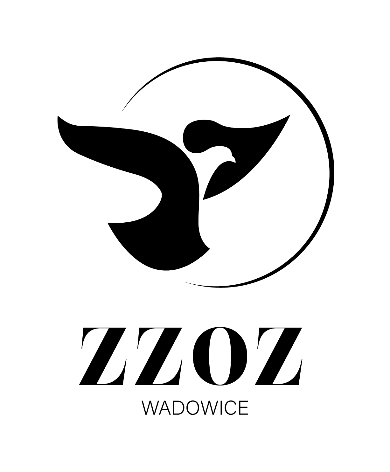 SPECYFIKACJA WARUNKÓW ZAMÓWIENIAPrzedmiotowe postępowanie prowadzone jest przy użyciu środków komunikacji elektronicznej. Składanie ofert następuje za pośrednictwem platformy zakupowej dostępnej pod adresem internetowym: www.platformazakupowa.pl/pn/zzozwadowiceZamawiający:Zespół Zakładów Opieki Zdrowotnej w Wadowicachul. Karmelicka 534 – 100 WadowiceAdres strony internetowej Zamawiającego: www.zzozwadowice.ple-mail: zp@zzozwadowice.plSPIS TREŚCII. Nazwa oraz adres Zamawiającego:	3II. Tryb udzielenia zamówienia:	3III. Opis przedmiotu zamówienia	3IV. Termin realizacji zamówienia	4V. Warunki udziału w postępowaniu	4VI. Podstawy wykluczenia z postępowania	4VII. Wykaz oświadczeń i dokumentów, potwierdzających spełnienie warunków udziału w postępowaniu oraz braku podstaw wykluczenia. (Podmiotowe środki dowodowe).	6VIII. Przedmiotowe środki dowodowe	7IX. Poleganie na zasobach innych podmiotów	7X. Informacja dla Wykonawców wspólnie ubiegających się o udzielenia zamówienia (spółki cywilne/konsorcja)	8XI. Informacja o sposobie porozumiewania się Zamawiającego z wykonawcami oraz przekazywania oświadczeń i dokumentów, a także wskazanie osób uprawnionych do porozumiewania się z Wykonawcami	9XII. Wymagania dotyczące wadium	11XIII. Termin związania ofertą	11XIV. Opis sposobu przygotowania ofert	11XV. Miejsce oraz termin składania i otwarcia ofert	14XVI. Opis sposobu obliczenia ceny	15XVII. Opis kryteriów, którymi Zamawiający będzie się kierował przy wyborze oferty, wraz z podaniem znaczenia tych kryteriów i sposobu oceny ofert	15XVIII. Informacje o formalnościach, jakie powinny zostać dopełnione po wyborze oferty w celu zawarcia umowy w sprawie zamówienia publicznego.	18XIX. Wymagania dotyczące zabezpieczenia należytego wykonania umowy.	19XX. Pouczenie o środkach ochrony prawnej przysługujących Wykonawcy w toku postępowania o udzielenie zamówienia.	19XXI. Ochrona danych osobowych	20XXII. Załączniki:	21Załącznik nr 1 do SWZ	22Załącznik nr 2 do SWZ	39Załącznik nr 2a do SWZ	41Załącznik nr 2b do SWZ	43Załącznik nr 4 do SWZ	46Załącznik nr 5 do SWZ	49Załącznik nr 6 do SWZ	55I. Nazwa oraz adres Zamawiającego:Zespół Zakładów Opieki Zdrowotnej w Wadowicachul. Karmelicka 5; 34-100 Wadowicetel. 33 87 21 200; 87 21 300; fax. 823 22 30e-mail: zp@zzozwadowice.pladres strony internetowej: https://zzozwadowice.pl/ Godziny urzędowania: od 7.00 do 15.00 Adres strony internetowej, na której jest prowadzone postępowanie i na której będą dostępne wszelkie dokumenty związane z prowadzoną procedurą: www.platformazakupowa.pl/pn/zzozwadowiceII. Tryb udzielenia zamówienia:Postępowanie jest prowadzone w trybie podstawowym, zgodnie z przepisami art. 275 pkt 1 ustawy z dnia 11 września 2019 r. Prawo zamówień publicznych (t.j. Dz. U. z 2023 r. poz. 1605), zwanej dalej ustawą Pzp. Właściwą procedurą przeprowadzenia niniejszego postępowania są przepisy dla zamówień nie przekraczających kwoty 215 000,00 €. Zamawiający nie przewiduje aukcji elektronicznej.Zamawiający nie dopuszcza składania ofert wariantowych.Zamawiający nie dopuszcza do rozliczeń w walutach obcych.Zamawiający nie prowadzi postępowania w celu zawarcia umowy ramowej.Zamawiający nie przewiduje zwrotu kosztów udziału w postępowaniu.Zamawiający nie przewiduje możliwości udzielenia zamówień podobnych, o których mowa w art. 214 ust. 1 pkt 7 i 8 Ustawy Pzp.Zamawiający nie przewiduje możliwości ani nie wymaga złożenia oferty po odbyciu przez wykonawcę wizji lokalnej lub sprawdzenia przez niego dokumentów niezbędnych do realizacji zamówienia dostępnych na miejscu
u Zamawiającego. III. Opis przedmiotu zamówieniaKod wg Wspólnego Słownika Zamówień (CPV):Główny kod CPV: 		33141110-4 OpatrunkiDodatkowe kody CPV:		33141111-1 Opatrunki przylepne33141112-8 Plastry33141113-4 Bandaże33141114-2 Gaza medyczna					33141115-9 Wata medyczna				33141119-7 Kompresy33141116-6 Zestawy opatrunkoweOpis wymagań Zamawiającego określają załącznik nr 1 do SWZ Przedmiot zamówienia został podzielony na części. Liczba części 8.Zamawiający nie dopuszcza składania ofert częściowych na poszczególne pozycje w Pakietach. Zamawiający dopuszcza składania ofert częściowych na poszczególne Pakiety. Zamawiający zastrzega sobie prawo do zamawiania asortymentu w sztukach, a nie w opakowaniach zbiorczych.Zamawiający dopuszcza, w przypadku asortymentu zwyczajowo sprzedawanego w opakowaniach handlowych, podanie ceny za opakowanie a'100 sztuk z odpowiednim przeliczeniem zamawianych ilości wynikających z załącznika nr 1 do SWZ.Zamawiający nie zastrzega obowiązku osobistego wykonania przez Wykonawcę kluczowych części zamówienia.Zamawiający dopuszcza udział podwykonawców w realizacji niniejszego zamówienia. W przypadku powierzenia wykonania części zamówienia Podwykonawcy, Wykonawca zobowiązany jest do wskazania w ofercie tej części zamówienia, której realizację powierzy podwykonawcy, jak również wskazać nazwę firmy podwykonawcy (tabela w formularzu ofertowym). Powierzenie części zamówienia podwykonawcom nie zwalnia Wykonawcy z odpowiedzialności za należyte wykonanie zamówienia.IV. Termin realizacji zamówieniaTermin realizacji zamówienia: 12 miesięcy.Dostawa w terminie: max 3 dni, na cito 24 godziny – dotyczy Pakietów 1-2;max 3 dni – dotyczy Pakietów 3-8;V. Warunki udziału w postępowaniu O udzielenie zamówienia mogą ubiegać się Wykonawcy, którzy spełniają warunki dotyczące:zdolności do występowania w obrocie gospodarczym:Zamawiający nie stawia warunku w powyższym zakresie.uprawnień do prowadzenia określonej działalności gospodarczej lub zawodowej, o ile wynika to
z odrębnych przepisów:Zamawiający nie stawia warunku w powyższym zakresie.sytuacji ekonomicznej lub finansowej:Zamawiający nie stawia warunku w powyższym zakresie.zdolności technicznej lub zawodowej:Zamawiający nie stawia warunku w powyższym zakresie.Zamawiający może na każdym etapie postępowania uznać, że Wykonawca nie posiada wymaganych zdolności, jeżeli zaangażowanie zasobów technicznych Wykonawcy w inne przedsięwzięcia gospodarcze Wykonawcy może mieć negatywny wpływ na realizację zamówienia.Ocena spełnienia ww. warunków dokonana zostanie zgodnie z formułą „spełnia – nie spełnia”, w oparciu o przedłożone przez Wykonawcę oświadczenia i dokumenty, o których mowa w Rozdziele VII pkt 2.VI. Podstawy wykluczenia z postępowaniaZ postępowania o udzielenie zamówienia wyklucza się Wykonawców, w stosunku do których zachodzi którakolwiek z okoliczności wskazanych w art. 108 ust.1.Wykluczenie Wykonawcy następuje zgodnie z art. 111 Ustawy Pzp oraz w art.7 ust.2 ustawy z dnia 13 kwietnia 2022r. o szczególnych rozwiązaniach w zakresie przeciwdziałania wspierania agresji na Ukrainę oraz służących ochronie bezpieczeństwa narodowego. Wykonawca nie podlega wykluczeniu w okolicznościach określonych w art. 108 ust. 1 pkt 1, 2 i 5 Ustawy Pzp, jeżeli udowodni zamawiającemu, że spełnił łącznie przesłanki:3.1. naprawił lub zobowiązał się do naprawienia szkody wyrządzonej przestępstwem, wykroczeniem lub swoim nieprawidłowym postępowaniem, w tym poprzez zadośćuczynienie pieniężne; 3.2. wyczerpująco wyjaśnił fakty i okoliczności związane z przestępstwem, wykroczeniem lub swoim nieprawidłowym postępowaniem oraz spowodowanymi przez nie szkodami, aktywnie współpracując odpowiednio z właściwymi organami, w tym organami ścigania, lub zamawiającym;3.3. podjął konkretne środki techniczne, organizacyjne i kadrowe, odpowiednie dla zapobiegania dalszym przestępstwom, wykroczeniom lub nieprawidłowemu postępowaniu, w szczególności: a) zerwał wszelkie powiązania z osobami lub podmiotami odpowiedzialnymi za nieprawidłowe postępowanie wykonawcy, b) zreorganizował personel, c) wdrożył system sprawozdawczości i kontroli, d) utworzył struktury audytu wewnętrznego do monitorowania przestrzegania przepisów, wewnętrznych regulacji lub standardów, e) wprowadził wewnętrzne regulacje dotyczące odpowiedzialności i odszkodowań za nieprzestrzeganie przepisów, wewnętrznych regulacji lub standardów.Zamawiający ocenia, czy podjęte przez wykonawcę czynności, o których mowa w pkt. 3, są wystarczające do wykazania jego rzetelności, uwzględniając wagę i szczególne okoliczności czynu wykonawcy. Jeżeli podjęte przez wykonawcę czynności, o których mowa w pkt. 3, nie są wystarczające do wykazania jego rzetelności, zamawiający wyklucza wykonawcę.Z postępowania o udzielenie zamówienia wyklucza się Wykonawców zgodnie z art. 7 ust.  1. Ustawy z dnia 13 kwietnia 2022r. o szczególnych rozwiązaniach w zakresie przeciwdziałania wspieraniu agresji na Ukrainę oraz służących ochronie bezpieczeństwa narodowego tj: Z postępowania o udzielenie zamówienia publicznego lub konkursu prowadzonego na podstawie ustawy z dnia 11 września 2019 r. – Prawo zamówień publicznych wyklucza się:- wykonawcę oraz uczestnika konkursu wymienionego w wykazach określonych w rozporządzeniu 765/2006 
i rozporządzeniu 269/2014 albo wpisanego na listę na podstawie decyzji w sprawie wpisu na listę rozstrzygającej 
o zastosowaniu środka, o którym mowa w art. 1 pkt 3 (Ustawy z dnia 13 kwietnia 2022r. o szczególnych rozwiązaniach w zakresie przeciwdziałania wspieraniu agresji na Ukrainę oraz służących ochronie bezpieczeństwa narodowego);-wykonawcę oraz uczestnika konkursu, którego beneficjentem rzeczywistym w rozumieniu ustawy z dnia 1 marca 2018 r. o przeciwdziałaniu praniu pieniędzy oraz finansowaniu terroryzmu (Dz. U. z 2022 r. poz. 593 i 655) jest osoba wymieniona w wykazach określonych w rozporządzeniu 765/2006 i rozporządzeniu 269/2014 albo wpisana na listę lub będąca takim beneficjentem rzeczywistym od dnia 24 lutego 2022 r., o ile została wpisana na listę na podstawie decyzji w sprawie wpisu na listę rozstrzygającej o zastosowaniu środka, o którym mowa w art. 1 pkt 3 (Ustawy z dnia 13 kwietnia 2022r. o szczególnych rozwiązaniach w zakresie przeciwdziałania wspieraniu agresji na Ukrainę oraz służących ochronie bezpieczeństwa narodowego);-wykonawcę oraz uczestnika konkursu, którego jednostką dominującą w rozumieniu art. 3 ust. 1 pkt 37 ustawy 
z dnia 29 września 1994 r. o rachunkowości (Dz. U. z 2021 r. poz. 217, 2105 i 2106), jest podmiot wymieniony 
w wykazach określonych w rozporządzeniu 765/2006 i rozporządzeniu 269/2014 albo wpisany na listę lub będący taką jednostką dominującą od dnia 24 lutego 2022 r., o ile został wpisany na listę na podstawie decyzji w sprawie wpisu na listę rozstrzygającej o zastosowaniu środka, o którym mowa w art. 1 pkt 3 (Ustawy z dnia 13 kwietnia 2022r. o szczególnych rozwiązaniach w zakresie przeciwdziałania wspieraniu agresji na Ukrainę oraz służących ochronie bezpieczeństwa narodowego).Wykluczenie następuje na okres trwania okoliczności określonych w pkt 5.W przypadku wykonawcy lub uczestnika konkursu wykluczonego na podstawie pkt 5, zamawiający odrzuca wniosek o dopuszczenie do udziału w postępowaniu o udzielnie zamówienia publicznego lub ofertę takiego wykonawcy lub uczestnika konkursu, nie zaprasza go do złożenia oferty wstępnej, oferty podlegającej negocjacjom, oferty dodatkowej, oferty lub oferty ostatecznej, nie zaprasza go do negocjacji lub dialogu, a także nie prowadzi 
z takim wykonawcą negocjacji lub dialogu, odrzuca wniosek o dopuszczenie do udziału w konkursie, nie zaprasza do złożenia pracy konkursowej lub nie przeprowadza oceny pracy konkursowej, odpowiednio do trybu stosowanego do udzielenia zamówienia publicznego oraz etapu prowadzonego postępowania o udzielenie zamówienia publicznego.Zamawiający może wykluczyć Wykonawcę na każdym etapie postępowania o udzielenie zamówieniaZamawiający nie przewiduje wykluczenia Wykonawcy na podstawie art. 109 ust. 1 ustawy Pzp.VII. Wykaz oświadczeń i dokumentów, potwierdzających spełnienie warunków udziału
w postępowaniu oraz braku podstaw wykluczenia. (Podmiotowe środki dowodowe).Zamawiający nie będzie żądał podmiotowych środków dowodowych na potwierdzenie spełniania warunków udziału w postępowaniu. Zamawiający nie będzie żądał podmiotowych środków dowodowych na potwierdzenie braku podstaw wykluczenia.Oświadczenie, o którym mowa w art. 125 ust. 1 ustawy Pzp nie jest podmiotowym środkiem dowodowym 
i stanowi dowód potwierdzający brak podstaw wykluczenia i spełnianie warunków udziału w postępowaniu na dzień składania ofert tymczasowo zastępujący wymagane przez Zamawiającego podmiotowe środki dowodowe.Oświadczenie, o którym mowa w pkt 2 Wykonawca zobowiązany jest złożyć, zgodnie ze wzorem, który stanowi załącznik nr 2 do SWZ. Jeżeli jest to niezbędne do zapewnienia odpowiedniego przebiegu postępowania o udzielenie zamówienia, Zamawiający może na każdym etapie postępowania wezwać Wykonawców do złożenia wszystkich lub niektórych podmiotowych środków dowodowych, aktualnych na dzień ich złożenia.Jeżeli zachodzą uzasadnione podstawy do uznania, że złożone uprzednio podmiotowe środki dowodowe nie są już aktualne, zamawiający może w każdym czasie wezwać wykonawcę lub wykonawców do złożenia wszystkich lub niektórych podmiotowych środków dowodowych, aktualnych na dzień ich złożenia.Jeżeli złożone przez Wykonawcę oświadczenie, o którym mowa w pkt 2 lub podmiotowe środki dowodowe budzą wątpliwości Zamawiającego, może on zwrócić się bezpośrednio do podmiotu, który jest w posiadaniu informacji lub dokumentów istotnych w tym zakresie dla oceny spełniania przez Wykonawcę warunków udziału 
w postępowaniu lub braku podstaw wykluczenia, o przedstawienie takich informacji lub dokumentów. Wykonawca nie będzie obowiązany do złożenia podmiotowych środków dowodowych, potwierdzających spełnianie warunków udziału w postępowaniu lub brak podstaw wykluczenia, jeżeli Zamawiający posiada oświadczenia a wykonawca wskaże te środki oraz potwierdzi ich prawidłowość i aktualność lub może je uzyskać za pomocą bezpłatnych i ogólnodostępnych baz danych, w szczególności rejestrów publicznych w rozumieniu ustawy 
z dnia 17 lutego 2005 r. o informatyzacji działalności podmiotów realizujących zadania publiczne (Dz. U. z 2020 r. poz. 346 ze zm.) lub podmiotowych środkiem dowodowym jest oświadczenie, którego treść odpowiada zakresowi oświadczenia, o którym mowa w art. 125 ust. 1 ustawy Pzp.W zakresie nie uregulowanym SWZ, zastosowanie mają przepisy Rozporządzenia Ministra Rozwoju, Pracy 
i Technologii z dnia 23 grudnia 2020 r. w sprawie podmiotowych środków dowodowych oraz innych dokumentów lub oświadczeń, jakich może żądać zamawiający od wykonawcy.VIII. Przedmiotowe środki dowodowe1. Oświadczenie wykonawcy o spełnianiu przez oferowany przedmiot zamówienia wymagań przewidzianych przez ustawę z dnia 7 kwietnia 2022r o wyrobach medycznych (Dz. U. z 2022r. poz. 974), potwierdzające dopuszczenie tych wyrobów do obrotu i używania, oraz przez Rozporządzenie Ministra Zdrowia z dnia 17 lutego 2016r  w sprawie wymagań zasadniczych oraz procedur oceny zgodności wyrobów medycznych (Dz. U. z 2016r, poz. 211 ze zm.), wzór stanowi załącznik nr 3 do SWZ.2. Katalogi produktów z opisem i nr kodu identyfikującego oferowany asortyment3. Karty danych technicznych lub inny dokument potwierdzający zgodność oferowanego asortymentu4. Dokument potwierdzający walidację procesu sterylizacji – dotyczy Pakietu nr 1 i 25. Zamawiający informuje, iż w przypadku gdy wykonawca nie złoży przedmiotowych środków dowodowych lub złożone przedmiotowe środki dowodowe będą niekompletne, Zamawiający wezwie do ich złożenia, poprawienia lub uzupełnienia w wyznaczonym terminie.6. Zamawiający akceptuje odpowiednie przedmiotowe środki dowodowe, inne niż te, o których mowa w art. 105 ust. 1 i 3 ustawy Pzp, w szczególności dokumentację techniczną producenta, w przypadku gdy dany wykonawca nie ma ani dostępu do certyfikatów lub sprawozdań z badań, o których mowa w art. 105 ust. 1 i 3 ustawy Pzp, ani możliwości ich uzyskania w odpowiednim terminie, o ile ten brak dostępu nie może być przypisany danemu wykonawcy, oraz pod warunkiem że dany wykonawca udowodni, że wykonywane przez niego dostawy spełniają wymagania, cechy lub kryteria określone w opisie przedmiotu zamówienia lub kryteriów oceny ofert, lub wymagania związane z realizacją zamówienia. IX. Poleganie na zasobach innych podmiotówWykonawca może w celu potwierdzenia spełniania warunków udziału w postępowaniu, w stosownych sytuacjach oraz w odniesieniu do konkretnego zamówienia, lub jego części, polegać na zdolnościach technicznych lub zawodowych lub sytuacji finansowej lub ekonomicznej podmiotów udostępniających zasoby, niezależnie od charakteru prawnego łączących go z nimi stosunków prawnych.W odniesieniu do warunków dotyczących wykształcenia, kwalifikacji zawodowych lub doświadczenia, Wykonawcy mogą polegać na zdolnościach podmiotów udostępniających zasoby, jeśli podmioty te zrealizują dostawy, usługi, do realizacji których te zdolności są wymagane.Wykonawca, który polega na zdolnościach lub sytuacji podmiotów udostępniających zasoby, składa, wraz 
z ofertą, zobowiązanie podmiotu udostępniającego zasoby do oddania mu do dyspozycji niezbędnych zasobów na potrzeby realizacji danego zamówienia lub inny podmiotowy środek dowodowy potwierdzający, że wykonawca realizując zamówienie, będzie dysponował niezbędnymi zasobami tych podmiotów. Zobowiązanie podmiotu udostępniającego zasoby, o którym mowa w zdaniu poprzedzającym, potwierdza, że stosunek łączący wykonawcę z podmiotami udostępniającymi zasoby gwarantuje rzeczywisty dostęp do tych zasobów oraz określa w szczególności:zakres dostępnych wykonawcy zasobów podmiotu udostępniającego zasoby; sposób i okres udostępnienia wykonawcy i wykorzystania przez niego zasobów podmiotu udostępniającego te zasoby przy wykonywaniu zamówienia; Zamawiający ocenia, czy udostępniane wykonawcy przez podmioty udostępniające zasoby zdolności techniczne lub zawodowe lub ich sytuacja finansowa lub ekonomiczna, pozwalają na wykazanie przez wykonawcę spełniania warunków udziału w postępowaniu, a także bada, czy nie zachodzą wobec tego podmiotu podstawy wykluczenia, które zostały przewidziane względem wykonawcy (art. 108 ust. 1 ustawy Pzp oraz art. 7 ust.  1. Ustawy dnia 13 kwietnia 2022r. o szczególnych rozwiązaniach w zakresie przeciwdziałania wspieraniu agresji na Ukrainę oraz służących ochronie bezpieczeństwa narodowego.)Podmiot, który zobowiązał się do udostępnienia zasobów, odpowiada solidarnie z wykonawcą, który polega na jego sytuacji finansowej i ekonomicznej, za szkodę poniesioną przez Zamawiającego powstałą w skutek nieudostępnienia tych zasobów, chyba że za nieudostępnienie zasobów podmiotu nie ponosi winy. Jeżeli zdolności techniczne lub zawodowe, sytuacja finansowa lub ekonomiczna podmiotu udostępniającego zasoby nie potwierdzają spełniania przez wykonawcę warunków udziału w postępowaniu lub zachodzą wobec tego podmiotu podstawy wykluczenia, zamawiający żąda, aby wykonawca w terminie określonym przez zamawiającego zastąpił ten podmiot innym podmiotem lub podmiotami albo wykazał, że samodzielnie spełnia warunki udziału 
w postępowaniu.Wykonawca nie może, po upływie terminu składania ofert, powoływać się na zdolności lub sytuację podmiotów udostępniających zasoby, jeżeli na etapie składania ofert nie polegał on w danym zakresie na zdolnościach lub sytuacji podmiotów udostępniających zasoby.Wykonawca, w przypadku polegania na zdolnościach lub sytuacji podmiotów udostępniających zasoby, przedstawia oświadczeniem, o którym mowa w Rozdziale VII pkt 2 SWZ podmiotu udostępniającego zasoby, potwierdzające brak podstaw wykluczenia tego podmiotu oraz odpowiednio spełnianie warunków udziału 
w postępowaniu, w zakresie, w jakim wykonawca powołuje się na jego zasoby, wzór stanowi załącznik nr 2a do SWZ.Oświadczenia podmiotów udostępniających zasoby powinny być złożone w formie elektronicznej, lub w postaci elektronicznej opatrzonej podpisem zaufanym lub podpisem osobistym w zakresie w jakim potwierdzają okoliczności, o których mowa w treści art. 273 ust. 1 ustawy Pzp. Należy je przesłać zgodnie z zasadami określonymi w Rozdziale XI SWZ.Wykonawca, który powołuje się na zasoby innych podmiotów, w celu wykazania braku istnienia wobec nich podstaw wykluczenia oraz spełniania, w zakresie, w jakim powołuje się na ich zasoby, warunki udziału 
w postępowaniu zamieszcza informacje o tych podmiotach w oświadczeniu, o którym mowa w Rozdziale VII pkt 2 SWZ.X. Informacja dla Wykonawców wspólnie ubiegających się o udzielenia zamówienia (spółki cywilne/konsorcja)Wykonawcy mogą wspólnie ubiegać się o udzielenie zamówienia. W takim przypadku Wykonawcy ustanawiają pełnomocnika do reprezentowania ich w postępowaniu albo do reprezentowania w postępowaniu 
i zawarcia umowy w sprawie zamówienia publicznego. Pełnomocnictwo winno być załączone do oferty. W odniesieniu do wymagań postawionych przez Zamawiającego, każdy z Wykonawców ubiegających się wspólnie o zamówienie, oddzielnie musi udokumentować, że nie podlega wykluczeniu z postępowania na podstawie art. 108 ust. 1 ustawy Pzp. oraz art. 7 ust  1. Ustawy z dnia 13 kwietnia 2022r. o szczególnych rozwiązaniach 
w zakresie przeciwdziałania wspieraniu agresji na Ukrainę oraz służących ochronie bezpieczeństwa narodowego.W przypadku Wykonawców wspólnie ubiegających się o udzielenie zamówienia, oświadczenia, o których mowa w Rozdziale VII pkt 2 SWZ, składa każdy z wykonawców wspólnie ubiegający się o zamówienie. Oświadczenia te potwierdzają brak podstaw wykluczenia oraz spełnianie warunków udziału w postępowaniu w zakresie, w jakim każdy z wykonawców wykazuje spełnianie warunków udziału w postępowaniu.W przypadku, gdy spełnienie warunku opisanego:4.1. w Rozdziale V SWZ wykazuje co najmniej jeden z wykonawców wspólnie ubiegających się o udzielenie zamówienia,4.2. w Rozdziale V SWZ wykonawcy wykazują poprzez poleganie na zdolnościach tych z wykonawców, którzy wykonają roboty budowlane lub usługi, do realizacji których te zdolności są wymagane.wykonawcy wspólnie ubiegający się o udzielenie zamówienia oświadczają, które dostawy wykonają poszczególni wykonawcy.XI. Informacja o sposobie porozumiewania się Zamawiającego z wykonawcami oraz przekazywania oświadczeń i dokumentów, a także wskazanie osób uprawnionych do porozumiewania się z WykonawcamiOsobą uprawnioną do kontaktu z Wykonawcami jest: Joanna Dąbrowska - w zakresie formalnym,Renata Półtorak  - w zakresie merytorycznym.Postępowanie prowadzone jest w języku polskim w formie elektronicznej za pośrednictwem platformazakupowa.pl pod adresem: www.platformazakupowa.pl/pn/zzozwadowiceW celu skrócenia czasu udzielenia odpowiedzi na pytania preferuje się, aby komunikacja między zamawiającym a wykonawcami, w tym wszelkie oświadczenia, wnioski, zawiadomienia oraz informacje, przekazywane są w formie elektronicznej za pośrednictwem platformazakupowa.pl i formularza „Wyślij wiadomość do zamawiającego”. Za datę przekazania (wpływu) oświadczeń, wniosków, zawiadomień oraz informacji przyjmuje się datę ich przesłania za pośrednictwem platformazakupowa.pl poprzez kliknięcie przycisku  „Wyślij wiadomość do zamawiającego” po których pojawi się komunikat, że wiadomość została wysłana do zamawiającego.Zamawiający będzie przekazywał wykonawcom informacje w formie elektronicznej za pośrednictwem platformazakupowa.pl. Informacje dotyczące odpowiedzi na pytania, zmiany specyfikacji, zmiany terminu składania i otwarcia ofert Zamawiający będzie zamieszczał na platformie w sekcji “Komunikaty”. Korespondencja, której zgodnie z obowiązującymi przepisami adresatem jest konkretny wykonawca, będzie przekazywana w formie elektronicznej za pośrednictwem platformazakupowa.pl do konkretnego wykonawcy.Wykonawca jako podmiot profesjonalny ma obowiązek sprawdzania komunikatów i wiadomości bezpośrednio na platformazakupowa.pl przesłanych przez zamawiającego, gdyż system powiadomień może ulec awarii lub powiadomienie może trafić do folderu SPAM.Zamawiający, zgodnie z Rozporządzeniem Prezesa Rady Ministrów z dnia 30 grudnia 2020r. w sprawie sposobu sporządzania i przekazywania informacji oraz wymagań technicznych dla dokumentów elektronicznych oraz środków komunikacji elektronicznej w postępowaniu o udzielenie zamówienia publicznego lub konkursie (Dz. U. z 2020r. poz. 2452), określa niezbędne wymagania sprzętowo - aplikacyjne umożliwiające pracę na platformazakupowa.pl, tj.:stały dostęp do sieci Internet o gwarantowanej przepustowości nie mniejszej niż 512 kb/s,komputer klasy PC lub MAC o następującej konfiguracji: pamięć min. 2 GB Ram, procesor Intel IV 2 GHZ lub jego nowsza wersja, jeden z systemów operacyjnych - MS Windows 7, Mac Os x 10 4, Linux, lub ich nowsze wersje,zainstalowana dowolna przeglądarka internetowa, w przypadku Internet Explorer minimalnie wersja 10 0.,włączona obsługa JavaScript,zainstalowany program Adobe Acrobat Reader lub inny obsługujący format plików .pdf,Platformazakupowa.pl działa według standardu przyjętego w komunikacji sieciowej - kodowanie UTF8,Oznaczenie czasu odbioru danych przez platformę zakupową stanowi datę oraz dokładny czas (hh:mm:ss) generowany wg. czasu lokalnego serwera synchronizowanego z zegarem Głównego Urzędu Miar.Wykonawca, przystępując do niniejszego postępowania o udzielenie zamówienia publicznego:akceptuje warunki korzystania z platformazakupowa.pl określone w Regulaminie zamieszczonym na stronie internetowej pod linkiem  w zakładce „Regulamin" oraz uznaje go za wiążący,zapoznał i stosuje się do Instrukcji składania ofert/wniosków dostępnej pod linkiem. Zamawiający nie ponosi odpowiedzialności za złożenie oferty w sposób niezgodny z Instrukcją korzystania z platformazakupowa.pl, w szczególności za sytuację, gdy zamawiający zapozna się z treścią oferty przed upływem terminu składania ofert (np. złożenie oferty w zakładce „Wyślij wiadomość do zamawiającego”).  Taka oferta zostanie uznana przez Zamawiającego za ofertę handlową i nie będzie brana pod uwagę w przedmiotowym postępowaniu ponieważ nie został spełniony obowiązek narzucony w art. 221 Ustawy Prawo Zamówień Publicznych.Zamawiający informuje, że instrukcje korzystania z platformazakupowa.pl dotyczące w szczególności logowania, składania wniosków o wyjaśnienie treści SWZ, składania ofert oraz innych czynności podejmowanych w niniejszym postępowaniu przy użyciu platformazakupowa.pl znajdują się w zakładce „Instrukcje dla Wykonawców" na stronie internetowej pod adresem: https://platformazakupowa.pl/strona/45-instrukcjeZalecenia: Formaty plików wykorzystywanych przez wykonawców powinny być zgodne z “OBWIESZCZENIEM PREZESA RADY MINISTRÓW z dnia 9 listopada 2017 r. w sprawie ogłoszenia jednolitego tekstu rozporządzenia Rady Ministrów w sprawie Krajowych Ram Interoperacyjności, minimalnych wymagań dla rejestrów publicznych i wymiany informacji w postaci elektronicznej oraz minimalnych wymagań dla systemów teleinformatycznych”.Zamawiający rekomenduje wykorzystanie formatów: .pdf .doc .xls .jpg (.jpeg) ze szczególnym wskazaniem na .pdfW celu ewentualnej kompresji danych Zamawiający rekomenduje wykorzystanie jednego z formatów:.zip .7ZWśród formatów powszechnych a NIE występujących w rozporządzeniu występują: .rar .gif .bmp .numbers .pages. Dokumenty złożone w takich plikach zostaną uznane za złożone nieskutecznie.Zamawiający zwraca uwagę na ograniczenia wielkości plików podpisywanych profilem zaufanym, który wynosi max 10MB, oraz na ograniczenie wielkości plików podpisywanych w aplikacji eDoApp służącej do składania podpisu osobistego, który wynosi max 5MB.Ze względu na niskie ryzyko naruszenia integralności pliku oraz łatwiejszą weryfikację podpisu, zamawiający zaleca, w miarę możliwości, przekonwertowanie plików składających się na ofertę na format .pdf  i opatrzenie ich podpisem kwalifikowanym PAdES. Pliki w innych formatach niż PDF zaleca się opatrzyć zewnętrznym podpisem XAdES. Wykonawca powinien pamiętać, aby plik z podpisem przekazywać łącznie z dokumentem podpisywanym.Zamawiający zaleca aby w przypadku podpisywania pliku przez kilka osób, stosować podpisy tego samego rodzaju. Podpisywanie różnymi rodzajami podpisów np. osobistym i kwalifikowanym może doprowadzić do problemów w weryfikacji plików. Zamawiający zaleca, aby Wykonawca z odpowiednim wyprzedzeniem przetestował możliwość prawidłowego wykorzystania wybranej metody podpisania plików oferty.Zaleca się, aby komunikacja z wykonawcami odbywała się tylko na Platformie za pośrednictwem formularza “Wyślij wiadomość do zamawiającego”, nie za pośrednictwem adresu email.Osobą składającą ofertę powinna być osoba kontaktowa podawana w dokumentacji.Ofertę należy przygotować z należytą starannością dla podmiotu ubiegającego się o udzielenie zamówienia publicznego i zachowaniem odpowiedniego odstępu czasu do zakończenia przyjmowania ofert/wniosków. Sugerujemy złożenie oferty na 24 godziny przed terminem składania ofert/wniosków.Podczas podpisywania plików zaleca się stosowanie algorytmu skrótu SHA2 zamiast SHA1.  Jeśli wykonawca pakuje dokumenty np. w plik ZIP zalecamy wcześniejsze podpisanie każdego ze skompresowanych plików. Zamawiający rekomenduje wykorzystanie podpisu z kwalifikowanym znacznikiem czasu.Zamawiający zaleca aby nie wprowadzać jakichkolwiek zmian w plikach po podpisaniu ich podpisem kwalifikowanym. Może to skutkować naruszeniem integralności plików co równoważne będzie z koniecznością odrzucenia oferty w postępowaniu.XII. Wymagania dotyczące wadiumZamawiający nie wymaga wniesienia wadium.XIII. Termin związania ofertąWykonawca będzie związany ofertą przez okres 30 dni, tj. do dnia 07.10.2023 r. Bieg terminu związania ofertą rozpoczyna się wraz z upływem terminu składania ofert.W przypadku gdy wybór najkorzystniejszej oferty nie nastąpi przed upływem terminu związania ofertą wskazanego w pkt. 1, Zamawiający przed upływem terminu związania ofertą zwraca się jednokrotnie do wykonawców o wyrażenie zgody na przedłużenie tego terminu o wskazywany przez niego okres, nie dłuższy niż 30 dni. Przedłużenie terminu związania ofertą wymaga złożenia przez wykonawcę pisemnego oświadczenia
o wyrażeniu zgody na przedłużenie terminu związania ofertą.XIV. Opis sposobu przygotowania ofertOferta, wniosek oraz przedmiotowe środki dowodowe (jeżeli były wymagane) składane elektronicznie muszą zostać podpisane elektronicznym kwalifikowanym podpisem w przypadku zamówień o wartości równej lub przekraczającej progi unijne, w przypadku zamówień o wartości niższej od progów unijnych Oferta, wniosek oraz przedmiotowe środki dowodowe (jeżeli były wymagane) składane elektronicznie muszą zostać podpisane elektronicznym kwalifikowanym podpisem lub podpisem zaufanym lub podpisem osobistym. W procesie składania oferty, wniosku w tym przedmiotowych środków dowodowych na platformie,  kwalifikowany podpis elektroniczny wykonawca składa bezpośrednio na dokumencie, który następnie przesyła do systemu (opcja rekomendowana przez platformazakupowa.pl).Poświadczenia za zgodność z oryginałem dokonuje odpowiednio wykonawca, podmiot, na którego zdolnościach lub sytuacji polega wykonawca, wykonawcy wspólnie ubiegający się o udzielenie zamówienia publicznego albo podwykonawca, w zakresie dokumentów, które każdego z nich dotyczą. Poprzez oryginał należy rozumieć dokument podpisany kwalifikowanym podpisem elektronicznym lub podpisem zaufanym lub podpisem osobistym przez osobę/osoby upoważnioną/upoważnione. Poświadczenie za zgodność z oryginałem następuje w formie elektronicznej podpisane kwalifikowanym podpisem elektronicznym lub podpisem zaufanym lub podpisem osobistym przez osobę/osoby upoważnioną/upoważnione. Oferta powinna być:sporządzona na podstawie załączników niniejszej SWZ w języku polskim,złożona przy użyciu środków komunikacji elektronicznej tzn. za pośrednictwem platformazakupowa.pl,podpisana kwalifikowanym podpisem elektronicznym lub podpisem zaufanym lub podpisem osobistym przez osobę/osoby upoważnioną/upoważnionePodpisy kwalifikowane wykorzystywane przez wykonawców do podpisywania wszelkich plików muszą spełniać “Rozporządzenie Parlamentu Europejskiego i Rady w sprawie identyfikacji elektronicznej i usług zaufania w odniesieniu do transakcji elektronicznych na rynku wewnętrznym (eIDAS) (UE) nr 910/2014 - od 1 lipca 2016 roku”.W przypadku wykorzystania formatu podpisu XAdES zewnętrzny. Zamawiający wymaga dołączenia odpowiedniej ilości plików tj. podpisywanych plików z danymi oraz plików podpisu w formacie XAdES.Zgodnie z art. 18 ust. 3 ustawy Pzp, nie ujawnia się informacji stanowiących tajemnicę przedsiębiorstwa, w rozumieniu przepisów o zwalczaniu nieuczciwej konkurencji. Jeżeli wykonawca, nie później niż w terminie składania ofert, w sposób niebudzący wątpliwości zastrzegł, że nie mogą być one udostępniane oraz wykazał, załączając stosowne wyjaśnienia, iż zastrzeżone informacje stanowią tajemnicę przedsiębiorstwa. Na platformie w formularzu składania oferty znajduje się miejsce wyznaczone do dołączenia części oferty stanowiącej tajemnicę przedsiębiorstwa.Wykonawca, za pośrednictwem platformazakupowa.pl może przed upływem terminu do składania ofert zmienić lub wycofać ofertę. Sposób dokonywania zmiany lub wycofania oferty zamieszczono w instrukcji zamieszczonej na stronie internetowej pod adresem:https://platformazakupowa.pl/strona/45-instrukcjeKażdy z wykonawców może złożyć tylko jedną ofertę. Złożenie większej liczby ofert lub oferty zawierającej propozycje wariantowe spowoduje podlegać będzie odrzuceniu.Ceny oferty muszą zawierać wszystkie koszty, jakie musi ponieść wykonawca, aby zrealizować zamówienie z najwyższą starannością oraz ewentualne rabaty.Dokumenty i oświadczenia składane przez wykonawcę powinny być w języku polskim, chyba że w SWZ dopuszczono inaczej. W przypadku  załączenia dokumentów sporządzonych w innym języku niż dopuszczony, wykonawca zobowiązany jest załączyć tłumaczenie na język polski.Zgodnie z definicją dokumentu elektronicznego z art.3 ust 2 Ustawy o informatyzacji działalności podmiotów realizujących zadania publiczne, opatrzenie pliku zawierającego skompresowane dane kwalifikowanym podpisem elektronicznym jest jednoznaczne z podpisaniem oryginału dokumentu, z wyjątkiem kopii poświadczonych odpowiednio przez innego wykonawcę ubiegającego się wspólnie z nim o udzielenie zamówienia, przez podmiot, na którego zdolnościach lub sytuacji polega wykonawca, albo przez podwykonawcę.Maksymalny rozmiar jednego pliku przesyłanego za pośrednictwem dedykowanych formularzy do: złożenia, zmiany, wycofania oferty wynosi 150 MB natomiast przy komunikacji wielkość pliku to maksymalnie 500 MB.Dokumenty składające się na ofertę:odpis lub informację z Krajowego Rejestru Sądowego, Centralnej Ewidencji i Informacji o Działalności Gospodarczej lub innego właściwego rejestru, chyba że Zamawiający może je uzyskać za pomocą bezpłatnych i ogólnodostępnych baz danych a Wykonawca w Formularzu Ofertowym wskazał dane umożliwiające dostęp do tych dokumentów w odniesieniu do Wykonawcy, Wykonawcy wspólnie ubiegającego się o zamówienie, jak również w odniesieniu do podmiotów udostępniających zasoby; w przypadku wskazania przez Wykonawcę dostępności ww. dokumentów pod określonymi adresami internetowymi ogólnodostępnych i bezpłatnych baz danych, Zamawiający może żądać od Wykonawcy przedstawienia tłumaczenia na język polski pobranych samodzielnie przez Zamawiającego dokumentów,pełnomocnictwo lub inny dokument potwierdzający umocowanie do reprezentowania Wykonawcy lub podmiotu udostępniającego zasoby chyba, że umocowanie do reprezentacji wynika z dokumentów, 
o których mowa w Rozdziale XIV pkt 13 SWZ; pełnomocnictwo lub inny dokument potwierdzający umocowanie do reprezentowania wszystkich Wykonawców wspólnie ubiegających się o udzielenie zamówienia (np. umowa o współdziałaniu). Pełnomocnik może być ustanowiony do reprezentowania Wykonawców w postępowaniu albo do reprezentowania w postępowaniu i zawarcia umowy; zobowiązania wymagane postanowieniami Rozdziału IX pkt 3 SWZ, w przypadku gdy Wykonawca polega na zdolnościach podmiotów udostępniających zasoby w celu potwierdzenia spełniania warunków udziału w postępowaniu wraz z pełnomocnictwami, jeżeli prawo do podpisania danego zobowiązania nie wynika 
z dokumentów, o których mowa w Rozdziale XIV pkt 13 SWZ; oświadczenie Wykonawców wspólnie ubiegających się o udzielenie zamówienia, o którym mowa w art. 117 ust. 4 ustawy Pzp; według wzoru określonego w Załączniku nr 2c do SWZformularz ofertowy, według wzoru określonego w Załączniku nr 4 do SWZ,oświadczenie wymagane postanowieniami Rozdziału VII pkt 2, Rozdziału IX pkt 9 Rozdziału X pkt 3 SWZ.Dokumenty wskazane w Rozdziale VIII SWZ – przedmiotowe środki dowodowe.nieodpłatne próbki gotowe do użycia w warunkach szpitalnych opisane numerem pakietu i pozycji. Próbki należy złożyć w Sekretariacie ZZOZ w Wadowicach, ul. Karmelicka 5, 34-100 Wadowice nie później niż do dnia otwarcia ofert:Pakiet 1 próbki gotowe do użycia w warunkach szpitalnych opatrzone etykietami zawierającymi wszystkie niezbędne dla wyrobu medycznego dane: poz.57-serwety -1 op., poz.64 – 1 szt, poz.1-3, 4-5,8-13, – po 1 op. Celem dokonania oceny jakości – wymagane próbki do pozycji: 22,23 i 24-opaski gipsowe – po 1 op. jednostkowym  z każdej pozycji; Poz.37 – 42 – plastry po 1 op. jednostkowym z każdej pozycji; poz.54 – 56 po 1 op. z każdej pozycji. Pakiet 2 próbki wyrobów, gotowe do użycia w warunkach szpitalnych, opatrzone etykietami zawierającymi wszystkie niezbędne dla wyrobu medycznego dane po 1 op. z każdej pozycji - dot poz. 1 – 7, 19 – 27. Do pozycji 8-17, 28-31, 33-35, 37, 39-41 i 47 próbki wyrobów, gotowe do użycia w warunkach szpitalnych, opatrzone etykietami zawierającymi wszystkie niezbędne dla wyrobu medycznego dane - po 1 szt.z każdej pozycji.Treść złożonej oferty musi odpowiadać treści Specyfikacji. Zamawiający zaleca aby przy sporządzeniu oferty, Wykonawca skorzystał z wzorów przygotowanych przez Zamawiającego. Wykonawca może przedstawić ofertę na swoich formularzach z zastrzeżeniem, że muszą one zawierać wszystkie informacje określone przez Zamawiającego w Specyfikacji.Ofertę należy sporządzić w języku polskim. Dokumenty sporządzone w języku obcym muszą być składane wraz z  tłumaczeniem na język polski.Wykonawca ponosi wszelkie koszty związane z przygotowaniem i złożeniem oferty.Oferta i załączniki do oferty pod rygorem nieważności składa się w postaci elektronicznej opatrzonej kwalifikowanym podpisem elektronicznym lub w postaci elektronicznej opatrzonej podpisem zaufanym lub podpisem osobistym, muszą być podpisane przez upoważnionego (upoważnionych) przedstawiciela (przedstawicieli). W przypadku, gdy Wykonawcę reprezentuje Pełnomocnik wraz z ofertą winno być złożone pełnomocnictwo dla tej osoby określające jego zakres. Pełnomocnictwo winno być podpisane przez osoby uprawnione do reprezentowania Wykonawcy.Wszelkie pełnomocnictwa winny być załączone do oferty w formie oryginału lub urzędowo poświadczonego odpisu pełnomocnictwa (notarialnie – art. 97 ust. 2 ustawy z 14 lutego 1991 r. – Prawo o notariacie (tekst jednolity Dz. U. z 2020 poz. 1192 ze zm)).XV. Miejsce oraz termin składania i otwarcia ofertOfertę wraz z wymaganymi dokumentami należy umieścić na platformazakupowa.pl pod adresem www.platformazakupowa.pl/pn/zzozwadowice w myśl Ustawy Pzp na stronie internetowej prowadzonego postępowania  do dnia 08.09.2023 godz 10:00. Próbki należy złożyć w Sekretariacie ZZOZ w Wadowicach, ul. Karmelicka 5, 34-100 Wadowice nie później niż do dnia otwarcia ofert.Po wypełnieniu Formularza składania oferty lub wniosku i dołączenia  wszystkich wymaganych załączników należy kliknąć przycisk „Przejdź do podsumowania”.Oferta lub wniosek składana elektronicznie musi zostać podpisana elektronicznym podpisem kwalifikowanym, podpisem zaufanym lub podpisem osobistym. W procesie składania oferty za pośrednictwem platformazakupowa.pl, wykonawca powinien złożyć podpis bezpośrednio na dokumentach przesłanych za pośrednictwem platformazakupowa.pl. Zalecamy stosowanie podpisu na każdym załączonym pliku osobno, w szczególności wskazanych w art. 63 ust. 2 ustawy Pzp, gdzie zaznaczono, iż oferty, wnioski o dopuszczenie do udziału w postępowaniu oraz oświadczenie, o którym mowa w art. 125 ust. 1 sporządza się, pod rygorem nieważności, w postaci lub formie elektronicznej i opatruje się odpowiednio w odniesieniu do wartości postępowania kwalifikowanym podpisem elektronicznym, podpisem zaufanym lub podpisem osobistym.Za datę złożenia oferty przyjmuje się datę jej przekazania w systemie (platformie) w drugim kroku składania oferty poprzez kliknięcie przycisku “Złóż ofertę” i wyświetlenie się komunikatu, że oferta została zaszyfrowana i złożona.Szczegółowa instrukcja dla Wykonawców dotycząca złożenia, zmiany i wycofania oferty znajduje się na stronie internetowej pod adresem:  https://platformazakupowa.pl/strona/45-instrukcjeOtwarcie ofert i próbek następuje niezwłocznie po upływie terminu składania ofert, nie później niż następnego dnia po dniu, w którym upłynął termin składania ofert tj. 08.09.2023 godz 10:30.Jeżeli otwarcie ofert następuje przy użyciu systemu teleinformatycznego, w przypadku awarii tego systemu, która powoduje brak możliwości otwarcia ofert w terminie określonym przez zamawiającego, otwarcie ofert następuje niezwłocznie po usunięciu awarii.Zamawiający poinformuje o zmianie terminu otwarcia ofert na stronie internetowej prowadzonego postępowania.Zamawiający, najpóźniej przed otwarciem ofert, udostępnia na stronie internetowej prowadzonego postępowania informację o kwocie, jaką zamierza przeznaczyć na sfinansowanie zamówienia.Zamawiający, niezwłocznie po otwarciu ofert, udostępnia na stronie internetowej prowadzonego postępowania informacje o:nazwach albo imionach i nazwiskach oraz siedzibach lub miejscach prowadzonej działalności gospodarczej albo miejscach zamieszkania wykonawców, których oferty zostały otwarte;cenach lub kosztach zawartych w ofertach.Informacja zostanie opublikowana na stronie postępowania na platformazakupowa.pl w sekcji ,,Komunikaty” .Zgodnie z Ustawą Prawo Zamówień Publicznych Zamawiający nie ma obowiązku przeprowadzania jawnej sesji otwarcia ofert w sposób jawny z udziałem wykonawców lub transmitowania sesji otwarcia za pośrednictwem elektronicznych narzędzi do przekazu wideo on-line a ma jedynie takie uprawnienie.XVI. Opis sposobu obliczenia cenyZaoferowaną cenę całkowitą (brutto) należy przedstawić w Formularzu ofertowym zgodnym z wzorem stanowiącym Załącznik nr 4 do SWZ.Cena określona w ofercie uwzględnia wszelkie koszty wynagrodzenia Wykonawcy jakie Zamawiający zapłaci z tytułu realizacji przedmiotu zamówienia.Kwoty należy zaokrąglić do pełnych groszy, przy czym końcówki poniżej 0,5 grosza pomija się, a końcówki 0,5 i wyższe zaokrągla się do 1 grosza (ostatnią pozostawioną cyfrę powiększa się o jednostkę), zgodnie z art. 106e ust. 11 ustawy z dnia 11 marca 2004 r. o podatku od towarów i usług (tekst jednolity: Dz. U. 2020 r., poz. 106 ze zm.).Rozliczenia między Zamawiającym a Wykonawcą prowadzone będą w PLN. Sposób zapłaty i zasady rozliczenia za realizację zamówienia, określone zostały w Załączniku nr 5 i 6 do SWZ – Projekt Umowy.XVII. Opis kryteriów, którymi Zamawiający będzie się kierował przy wyborze oferty, wraz z podaniem znaczenia tych kryteriów i sposobu oceny ofertOcena będzie dokonywana wg skali punktowej, przy założeniu, że maksymalna punktacja wynosi 100 punktów.Zamawiający podczas oceny ofert kierować się będzie następującymi kryteriami:Pakiet nr 1:1. Cena 60%Jakość przedmiotu zamówienia 40%Ocenie jakościowej podlegać będzie:Pozycje 37,38,39,411. Plastry nawinięte na plastikową szpulkę z ogranicznikami    bocznymi otrzymają 10 pkt., pozostałe 0 pkt.2. Plastry posiadające ząbkowane brzegi ( łatwość dzielenia    i zabezpieczenie przed strzępieniem ) otrzymają 10 pkt.,     pozostałe 0 pkt.Pozycje 40,421.  Plastry nawinięte na plastikową szpulkę z ogranicznikami     bocznymi otrzymają 10 pkt., pozostałe 0 pkt.2. Plastry łatwo oddzielające się od nośnika otrzymają 10 pkt.,    pozostałe 0 pkt.Pozycje 22,23,241. Opaska gipsowa, jeśli nawinięta na nośnik – rulonik       tekturowy podatny na wnikanie wody- otrzyma 10 pkt.,    pozostałe 0 pkt.2. Opaska gipsowa pozbawiona wystających bocznych     włókien, nie strzępiąca się otrzyma 10 pkt., pozostałe 0 pkt.Pozycja 541. Kompresy gazowe jałowe 5cm x 5cm – w przypadku jeśli    waga pojedynczego kompresu wyniesie min.0,60g-otrzyma    10 pkt., pozostałe 0 pkt.Pozycja 55 1. Kompresy gazowe jałowe 7,5cmx7,5cm – w przypadku jeśli    waga pojedynczego kompresu wyniesie min.1,50g-otrzyma    10 pkt., pozostałe 0 pkt.Pozycja 561. Kompresy gazowe jałowe 10cmx10cm – w przypadku jeśli    waga pojedynczego kompresu wyniesie min.2,50g-otrzyma    10 pkt., pozostałe 0 pkt.Pakiet 2:1. Cena 60%Jakość przedmiotu zamówienia 40%Ocenie jakościowej podlegać będzie:Pozycje 1 i 221. Kompresy gazowe jałowe 16w.5cm x 5cm – w przypadku               jeśli waga pojedynczego kompresu wyniesie min.0,92g    -otrzyma 10 pkt., pozostałe 0 pkt.Pozycja 21.  Kompresy gazowe jałowe 16w.7,5cmx7,5cm –w przypadku               jeśli waga pojedynczego kompresu wyniesie min.2,07g    -otrzyma 10 pkt., pozostałe 0 pkt.Pozycje 31. Kompresy gazowe jałowe 16w.10cmx10cm –w przypadku               jeśli waga pojedynczego kompresu wyniesie min.3,68g    -otrzyma 10 pkt., pozostałe 0 pkt.Pozycja 41.  Kompresy gazowe jałowe 16w.10cmx20cm –w przypadku               jeśli waga pojedynczego kompresu wyniesie min.7,36g    -otrzyma 10 pkt., pozostałe 0 pkt.Pozycje 5 i 251. Kompresy gazowe jałowe 16w.5cm x 5cm z nitką RTG–     w przypadku jeśli waga pojedynczego kompresu wyniesie     min.0,98g-otrzyma 10 pkt., pozostałe 0 pkt.Pozycje 6, 23 i 261.  Kompresy gazowe jałowe 16w.7,5cmx7,5cm z nitką RTG–     w przypadku jeśli waga pojedynczego kompresu wyniesie     min.2,16g-otrzyma 10 pkt., pozostałe 0 pkt.Pozycje 7, 24 i 271.  Kompresy gazowe jałowe 16w.10cm x10cm z nitką RTG–     w przypadku jeśli waga pojedynczego kompresu wyniesie     min.3,81g-otrzyma 10 pkt., pozostałe 0 pkt.Pozycja 191.  Kompresy gazowe jałowe 12w.5cm x5cm –     w przypadku jeśli waga pojedynczego kompresu wyniesie     min.0,73g-otrzyma 10 pkt., pozostałe 0 pkt.Pozycja 201.  Kompresy gazowe jałowe 12w.7,5cm x7,5cm –     w przypadku jeśli waga pojedynczego kompresu wyniesie     min.1,62g-otrzyma 10 pkt., pozostałe 0 pkt.Pozycja 211.  Kompresy gazowe jałowe 12w.10cm x10cm –     w przypadku jeśli waga pojedynczego kompresu wyniesie     min.2,76g-otrzyma 10 pkt., pozostałe 0 pkt.Pakiet 3-8:Kryterium: Cena 60%Kryterium: Termin dostawy 40%Uwaga!!! Termin dostawy nie może być dłuższy niż 3 dni od dnia złożenia zamówienia. W przypadku nie podania w ofercie terminu dostawy Zamawiający przyzna w tym kryterium 0 punktów. Jeżeli nie można wybrać oferty najkorzystniejszej z uwagi na to, że dwie lub więcej ofert przedstawia taki sam bilansceny i innych kryteriów oceny ofert, Zamawiający spośród tych ofert wybiera ofertę z najniższą ceną.Członkowie Komisji Przetargowej ocenią każdą ofertę wg podanych algorytmów przyznając jej ocenę punktową. Zamawiający za najkorzystniejszą uzna ofertę, która uzyska największą ilość punktów obliczonych wg powyższych algorytmów.XVIII. Informacje o formalnościach, jakie powinny zostać dopełnione po wyborze oferty w celu zawarcia umowy w sprawie zamówienia publicznego.O wyniku postępowania Zamawiający powiadomi Wykonawcę uczestniczącego w postępowaniu oraz zamieści informację na swojej stronie internetowej www.platformazakupowa.pl/pn/zzozwadowice  Zamawiający, zawiadomi Wykonawcę (na adres poczty elektronicznej wskazany w formularzu ofertowym), którego oferta wybrana została jako najkorzystniejsza, o terminie zawarcia umowy w siedzibie Zamawiającego tj. ZZOZ w Wadowicach, ul. Karmelicka 5, 34-100 Wadowice drogą korespondencyjną. Zamawiający zastrzega, że w przypadku zawarcia umowy drogą korespondencyjną, za dzień zawarcia umowy uważa się datę wpisaną przez Zamawiającego w komparycji umowy. Jednocześnie Zamawiający zobowiązuje się, że w dniu wysyłki oryginału umowy do Wykonawcy, prześle droga mailową skan podpisanej jednostronnie umowy, w której wskazana będzie data jej zawarcia.  Zamawiający zawrze umowę w sprawie zamówienia publicznego, z zastrzeżeniem art. 577 ustawy Pzp,
w terminach określonych w art. 308 ustawy Pzp. Przed zawarciem umowy w sprawie zamówienia publicznego, Wykonawcy wspólnie ubiegający się
o udzielenie zamówienia są zobowiązani przedstawić Zamawiającemu umowę regulującą podstawy i zasady wspólnego ubiegania się o udzielenie zamówienia. Przed zawarciem umowy w sprawie zamówienia publicznego, Wykonawca składa dla osoby podpisującej umowę, dokument potwierdzający uprawnienie osoby podpisującej do reprezentowania Wykonawcy. Powyższe nie dotyczy sytuacji, gdy Zamawiający dysponuje już odpowiednimi dokumentami złożonymi w toku Postępowania. Wybrany Wykonawca jest zobowiązany do zawarcia umowy w sprawie zamówienia publicznego na warunkach określonych we Projekcie Umowy, stanowiącym Załącznik nr 5 i 6 do SWZ.Zamawiający przewiduje możliwość zmiany zawartej umowy w stosunku do treści wybranej oferty w zakresie uregulowanym w art. 454 i 455 Ustawy Pzp oraz wskazanym w Projekcie Umowy, stanowiącym Załącznik nr 5 i 6 do SWZ.XIX. Wymagania dotyczące zabezpieczenia należytego wykonania umowy.Zamawiający nie wymaga wniesienia zabezpieczenia należytego wykonania umowy.XX. Pouczenie o środkach ochrony prawnej przysługujących Wykonawcy w toku postępowania
o udzielenie zamówienia.Środki ochrony prawnej określone w niniejszym dziale przysługują wykonawcy, uczestnikowi konkursu oraz innemu podmiotowi, jeżeli ma lub miał interes w uzyskaniu zamówienia lub nagrody w konkursie oraz poniósł lub może ponieść szkodę w wyniku naruszenia przez zamawiającego przepisów Ustawy Pzp. Środki ochrony prawnej wobec ogłoszenia wszczynającego postępowanie o udzielenie zamówienia lub ogłoszenia o konkursie oraz dokumentów zamówienia przysługują również organizacjom wpisanym na listę, o której mowa w art. 469 pkt 15 Ustawy Pzp oraz Rzecznikowi Małych i Średnich Przedsiębiorców.Odwołanie przysługuje na:3.1. niezgodną z przepisami ustawy czynność Zamawiającego, podjętą w postępowaniu o udzielenie zamówienia, w tym na projektowane postanowienie umowy;3.2. zaniechanie czynności w postępowaniu o udzielenie zamówienia do której zamawiający był obowiązany na podstawie ustawy;Odwołanie wnosi się do Prezesa Izby. Odwołujący przekazuje kopię odwołania zamawiającemu przed upływem terminu do wniesienia odwołania w taki sposób, aby mógł on zapoznać się z jego treścią przed upływem tego terminu.Odwołanie wobec treści ogłoszenia lub treści SWZ wnosi się w terminie 5 dni od dnia zamieszczenia ogłoszenia w Biuletynie Zamówień Publicznych lub treści SWZ na stronie internetowej.Odwołanie wnosi się w terminie:6.1. 5 dni od dnia przekazania informacji o czynności zamawiającego stanowiącej podstawę jego wniesienia, jeżeli informacja została przekazana przy użyciu środków komunikacji elektronicznej,6.2. 10 dni od dnia przekazania informacji o czynności zamawiającego stanowiącej podstawę jego wniesienia, jeżeli informacja została przekazana w sposób inny niż określony w pkt 6.1.Odwołanie w przypadkach innych niż określone w pkt 5 i 6 wnosi się w terminie 5 dni od dnia, w którym powzięto lub przy zachowaniu należytej staranności można było powziąć wiadomość o okolicznościach stanowiących podstawę jego wniesienia.Na orzeczenie Izby oraz postanowienie Prezesa Izby, o którym mowa w art. 519 ust. 1 Ustawy Pzp., stronom oraz uczestnikom postępowania odwoławczego przysługuje skarga do sądu.W postępowaniu toczącym się wskutek wniesienia skargi stosuje się odpowiednio przepisy ustawy z dnia 17 listopada 1964 r. - Kodeks postępowania cywilnego o apelacji, jeżeli przepisy niniejszego rozdziału nie stanowią inaczej.Skargę wnosi się do Sądu Okręgowego w Warszawie - sądu zamówień publicznych, zwanego dalej "sądem zamówień publicznych".Skargę wnosi się za pośrednictwem Prezesa Izby, w terminie 14 dni od dnia doręczenia orzeczenia Izby lub postanowienia Prezesa Izby, o którym mowa w art. 519 ust. 1 Ustawy Pzp przesyłając jednocześnie jej odpis przeciwnikowi skargi. Złożenie skargi w placówce pocztowej operatora wyznaczonego w rozumieniu ustawy z dnia 23 listopada 2012 r. - Prawo pocztowe jest równoznaczne z jej wniesieniem.Prezes Izby przekazuje skargę wraz z aktami postępowania odwoławczego do sądu zamówień publicznych w terminie 7 dni od dnia jej otrzymania.XXI. Ochrona danych osobowychZgodnie z art. 13 ust. 1 i 2 rozporządzenia Parlamentu Europejskiego i Rady (UE) 2016/679 z dnia 27 kwietnia 2016 r. w sprawie ochrony osób fizycznych w związku z przetwarzaniem danych osobowych i w sprawie swobodnego przepływu takich danych oraz uchylenia dyrektywy 95/46/WE (ogólne rozporządzenie o danych) (Dz. U. UE L119 z dnia 4 maja 2016 r., str. 1; zwanym dalej "RODO") informujemy, że:1	administratorem Pani/Pana danych osobowych jest Zespół Zakładów Opieki Zdrowotnej w Wadowicach2	administrator wyznaczył Inspektora Danych Osobowych, z którym można się kontaktować pod adresem e-mail: iod@zzozwadowice.pl3	Pani/Pana dane osobowe przetwarzane będą na podstawie art. 6 ust. 1 lit. c RODO w celu związanym z przedmiotowym postępowaniem o udzielenie zamówienia publicznego, prowadzonym w trybie przetargu nieograniczonego.4	odbiorcami Pani/Pana danych osobowych będą osoby lub podmioty, którym udostępniona zostanie dokumentacja postępowania w oparciu o art. 74 Ustawy Pzp.5	Pani/Pana dane osobowe będą przechowywane, zgodnie z art. 78 ust. 1 Ustawy Pzp. przez okres 4 lat od dnia zakończenia postępowania o udzielenie zamówienia, a jeżeli czas trwania umowy przekracza 4 lata, okres przechowywania obejmuje cały czas trwania umowy;6	obowiązek podania przez Panią/Pana danych osobowych bezpośrednio Pani/Pana dotyczących jest wymogiem ustawowym określonym w przepisach Ustawy Pzp związanym z udziałem w postępowaniu o udzielenie zamówienia publicznego.7	w odniesieniu do Pani/Pana danych osobowych decyzje nie będą podejmowane w sposób zautomatyzowany, stosownie do art. 22 RODO.8	posiada Pani/Pan:8.1. na podstawie art. 15 RODO prawo dostępu do danych osobowych Pani/Pana dotyczących (w przypadku, gdy skorzystanie z tego prawa wymagałoby po stronie administratora niewspółmiernie dużego wysiłku może zostać Pani/Pan zobowiązana do wskazania dodatkowych informacji mających na celu sprecyzowanie żądania, w szczególności podania nazwy lub daty postępowania o udzielenie zamówienia publicznego lub konkursu albo sprecyzowanie nazwy lub daty zakończonego postępowania o udzielenie zamówienia);8.2. na podstawie art. 16 RODO prawo do sprostowania Pani/Pana danych osobowych (skorzystanie z prawa do sprostowania nie może skutkować zmianą wyniku postępowania o udzielenie zamówienia publicznego ani zmianą postanowień umowy w zakresie niezgodnym z ustawą PZP oraz nie może naruszać integralności protokołu oraz jego załączników);8.3. na podstawie art. 18 RODO prawo żądania od administratora ograniczenia przetwarzania danych osobowych z zastrzeżeniem okresu trwania postępowania o udzielenie zamówienia publicznego lub konkursu oraz przypadków, o których mowa w art. 18 ust. 2 RODO (prawo do ograniczenia przetwarzania nie ma zastosowania w odniesieniu do przechowywania, w celu zapewnienia korzystania ze środków ochrony prawnej lub w celu ochrony praw innej osoby fizycznej lub prawnej, lub z uwagi na ważne względy interesu publicznego Unii Europejskiej lub państwa członkowskiego);8.4. prawo do wniesienia skargi do Prezesa Urzędu Ochrony Danych Osobowych, gdy uzna Pani/Pan, że przetwarzanie danych osobowych Pani/Pana dotyczących narusza przepisy RODO;  9	nie przysługuje Pani/Panu:9.1. w związku z art. 17 ust. 3 lit. b, d lub e RODO prawo do usunięcia danych osobowych;9.2. prawo do przenoszenia danych osobowych, o którym mowa w art. 20 RODO;9.3. na podstawie art. 21 RODO prawo sprzeciwu, wobec przetwarzania danych osobowych, gdyż podstawą prawną przetwarzania Pani/Pana danych osobowych jest art. 6 ust. 1 lit. c RODO; 10	przysługuje Pani/Panu prawo wniesienia skargi do organu nadzorczego na niezgodne z RODO przetwarzanie Pani/Pana danych osobowych przez administratora. Organem właściwym dla przedmiotowej skargi jest Urząd Ochrony Danych Osobowych, ul. Stawki 2, 00-193 Warszawa.XXII. Załączniki:Załącznik nr 1			Opis przedmiotu zamówieniaZałącznik nr 2,2a,2b,2c,3	Wzór oświadczeniaZałącznik nr 4			Formularz ofertowyZałącznik nr  5, 6		Projekt umowy Pełnomocnik Dyrektora ZZOZ w Wadowicachds. Infrastruktury i Logistykimgr inż. Tomasz MateraWadowice, dnia 31.08.2023r.			Zatwierdzam ………………….........………..........…….(podpis Dyrektora ZZOZ w Wadowicachlub osoby przez niego upoważnionej)Załącznik nr 1 do SWZOpis przedmiotu zamówieniaPakiet nr 1 Wymagania dodatkowe:1. W formularzu ofertowym należy podać: nazwę handlową (jeśli dotyczy) oraz nr katalogowy, klasę wyrobu medycznego.2. Pozycje 37-45 (dot. plastrów) każdy pakowany pojedynczo, w formularzu ofertowym należy podać oferowane wymiary (dot. pozycji 37-42)3. Pozycja 48 należy podać oferowane wymiary w formularzu ofertowym.4. Serwety chir.-poz.57 i kompresy jałowe ( poz.54 – 56 i 64 ) będą używane na bloku operacyjnym, dlatego muszą posiadać klasę sterylności 2 A, reguła 7. Sterylizacja parą wodną w nadciśnieniu.5. Wymagane próbki gotowe do użycia w warunkach szpitalnych opatrzone etykietami zawierającymi wszystkie niezbędne dla wyrobu medycznego dane wraz z kartami danych technicznych: poz.57-serwety -1 op., poz.64 – 1 szt, poz.1-3, 4-5,8-13, – po 1 op. 6. Celem dokonania oceny jakości – wymagane próbki wraz z kartami danych technicznych do pozycji: 22,23 i 24-opaski gipsowe – po 1 op. jednostkowym  z każdej pozycji; 7. Poz.37 – 42 – plastry po 1 op. jednostkowym z każdej pozycji; poz.54 – 56 po 1 op. z każdej pozycji.Pakiet nr 2Wymagania dodatkowe:1. Jałowe kompresy, setony, gaza, podkłady podgipsowe będą stosowane na bloku operacyjnym, dlatego muszą posiadać klasę sterylności 2A reguła 7.2. Celem dokonania oceny jakości wymagane próbki wyrobów, gotowe do użycia w warunkach szpitalnych, opatrzone etykietami zawierającymi wszystkie niezbędne dla wyrobu medycznego dane wraz z kartami danych technicznych po 1 op. z każdej pozycji - dot poz. 1 – 7, 19 – 27.3. Do pozycji 8-17, 28-31, 33-35, 37, 39-41 i 47 próbki wyrobów, gotowe do użycia w warunkach szpitalnych, opatrzone etykietami zawierającymi wszystkie niezbędne dla wyrobu medycznego dane wraz z kartami danych technicznych - po 1 szt.z każdej pozycji4. W formularzu ofertowym należy podać: nazwę handlową (jeśli dotyczy) oraz nr katalogowy i klasę wyrobu medycznego.Pakiet nr 3Pakiet nr 4Pakiet nr 5Pakiet nr 6Pakiet nr 7Pakiet nr 8Niespełnienie jakiegokolwiek parametru będzie skutkowało odrzuceniem oferty.Załącznik nr 2 do SWZ..................................................................................................................(pełna nazwa/firma, adresw zależności od podmiotu:NIP/PESEL, KRS/CEiDG)reprezentowany przez:..................................................................................................................(imię i nazwisko, stanowisko/podstawa do reprezentacji)Oświadczenie Wykonawcyo niepodleganiu wykluczeniu i spełnianiu warunków udziału w postępowaniuNa potrzeby postępowania o udzielenie zamówienia publicznego pn. „Dostawa środków opatrunkowych i innych wyrobów medycznych dla ZZOZ w Wadowicach”, prowadzonego przez Zespół Zakładów Opieki Zdrowotnej w Wadowicach, ul. Karmelicka 5; 34-100 Wadowice, oświadczam co następuje:I W związku z art. 125 ust. 1 ustawy Pzp:1. Oświadczam, że nie podlegam wykluczeniu z postępowania na podstawie art. 108 ust 1 ustawy Pzp.2. Oświadczam, że zachodzą w stosunku do mnie podstawy wykluczenia z postępowania na podstawie art. …………. ustawy Pzp (podać mającą zastosowanie podstawę wykluczenia spośród wymienionych w art. 108 ustawy Pzp). Jednocześnie oświadczam, że w związku z ww. okolicznością, na podstawie art. 110 ustawy Pzp podjąłem następujące środki naprawcze………………………………………………………………………………………………… ……………………………………………………………………………………….………..……………………………………………..………………3.Oświadczam, że spełniam warunki udziału w postępowaniu określone w przedmiotowym postępowaniu. 4. Oświadczam, że w celu potwierdzenia spełnienia warunku udziału w postępowaniu wskazanym przez Zamawiającego, podlegam na zasobach następujących podmiotów udostępniających zasoby …………………………………………………..……………. (podać nazwę/podmiotu/ów) w następującym zakresie …………………………………………………………………………………………… (podać zakres udostępnianych zasobów) 5.Oświadczam, że wszystkie informacje podane w powyższych oświadczeniach są aktualne i zgodne z prawdą oraz zostały przedstawione z pełną świadomością konsekwencji wprowadzenia Zamawiającego w błąd przy przedstawianiu informacji.II. W związku z art. 7 ust. 1 ustawy z dnia 13 kwietnia 2022 r. o szczególnych rozwiązaniach w zakresie przeciwdziałania wspieraniu agresji na Ukrainę oraz służących ochronie bezpieczeństwa narodowego OŚWIADCZAM, że: 1)	Wykonawca jest* / nie jest* wymieniony w wykazach określonych w rozporządzeniu 765/2006
i rozporządzeniu 269/2014 albo wpisany na listę na podstawie decyzji w sprawie wpisu na listę rozstrzygającej o zastosowaniu środka, o którym mowa w art. 1 pkt 3 ww. ustawy; 2)	beneficjentem rzeczywistym Wykonawcy w rozumieniu ustawy z dnia 1 marca 2018 r. o przeciwdziałaniu praniu pieniędzy oraz finansowaniu terroryzmu (Dz. U. z 2022 r. poz. 593 i 655) jest* / nie jest* osoba wymieniona w wykazach określonych w rozporządzeniu 765/2006 i rozporządzeniu 269/2014 albo wpisana na listę lub będąca takim beneficjentem rzeczywistym od dnia 24 lutego 2022 r., o ile została wpisana na listę na podstawie decyzji w sprawie wpisu na listę rozstrzygającej o zastosowaniu środka, o którym mowa w art. 1 pkt 3 ww. ustawy; 3)	jednostką dominującą Wykonawcy w rozumieniu art. 3 ust. 1 pkt 37 ustawy z dnia 29 września 1994 r.
o rachunkowości (Dz. U. z 2021 r. poz. 217, 2105 i 2106), jest* / nie jest* podmiot wymieniony w wykazach określonych w rozporządzeniu 765/2006 i rozporządzeniu 269/2014 albo wpisany na listę lub będący taką jednostką dominującą od dnia 24 lutego 2022 r., o ile został wpisany na listę na podstawie decyzji w sprawie wpisu na listę rozstrzygającej o zastosowaniu środka, o którym mowa w art. 1 pkt 3 ww. ustawy.* niepotrzebne skreślićZałącznik nr 2a do SWZ..................................................................................................................(pełna nazwa/firma, adresw zależności od podmiotu:NIP/PESEL, KRS/CEiDG)reprezentowany przez:..................................................................................................................(imię i nazwisko, stanowisko/podstawa do reprezentacji)Oświadczenie podmiotu udostępniającego zasobyo niepodleganiu wykluczeniu i spełnianiu warunków udziału w postępowaniuUdostępniając zasoby w następującym zakresie ………………………………………………………… Wykonawcy …………………………………………………. składającemu ofertę w postępowaniu udzielenie zamówienia publicznego 
pn. „Dostawa środków opatrunkowych i innych wyrobów medycznych dla ZZOZ w Wadowicach” prowadzonego przez Zespół Zakładów Opieki Zdrowotnej w Wadowicach, ul. Karmelicka 5; 34-100 Wadowice, oświadczam co następuje:W związku z art. 125 ust. 1 ustawy Pzp:Oświadczam, że nie podlegam wykluczeniu z postępowania na podstawie art. …………. ustawy Pzp (podać mającą zastosowanie podstawę wykluczenia spośród wymienionych w art. 108 lub art. 109 ustawy Pzp) oraz spełniam warunki udziału w postępowaniu w zakresie, w jakim udostępniam zasoby;Oświadczam, że zachodzą wobec do mnie podstawy wykluczenia z postępowania na podstawie art. ………………. ustawy Pzp (podać podstawę wykluczenia spośród wymienionych w art. 108 ustawy Pzp). Jednocześnie oświadczam, że w związku z ww. okolicznością, na podstawie art. 110 ustawy Pzp podjąłem następujące środki naprawcze:………………………………………………….…………………………………….…………………………….…………….…..……;*Oświadczam, że spełniam warunki udziału w postępowaniu określone w przedmiotowym postępowaniu 
w zakresie, w jakim udostępniam zasoby;Oświadczam, że wszystkie informacje podane w powyższych oświadczeniach są aktualne i zgodne z prawdą oraz zostały przedstawione z pełną świadomością konsekwencji wprowadzenia zamawiającego w błąd przy przedstawianiu informacji.II. W związku z art. 7 ust. 1 ustawy z dnia 13 kwietnia 2022 r. o szczególnych rozwiązaniach w zakresie przeciwdziałania wspieraniu agresji na Ukrainę oraz służących ochronie bezpieczeństwa narodowego OŚWIADCZAM, że: 1)	Wykonawca jest* / nie jest* wymieniony w wykazach określonych w rozporządzeniu 765/2006
i rozporządzeniu 269/2014 albo wpisany na listę na podstawie decyzji w sprawie wpisu na listę rozstrzygającej o zastosowaniu środka, o którym mowa w art. 1 pkt 3 ww. ustawy; 2)	beneficjentem rzeczywistym Wykonawcy w rozumieniu ustawy z dnia 1 marca 2018 r. o przeciwdziałaniu praniu pieniędzy oraz finansowaniu terroryzmu (Dz. U. z 2022 r. poz. 593 i 655) jest* / nie jest* osoba wymieniona w wykazach określonych w rozporządzeniu 765/2006 i rozporządzeniu 269/2014 albo wpisana na listę lub będąca takim beneficjentem rzeczywistym od dnia 24 lutego 2022 r., o ile została wpisana na listę na podstawie decyzji w sprawie wpisu na listę rozstrzygającej o zastosowaniu środka, o którym mowa w art. 1 pkt 3 ww. ustawy; 3)	jednostką dominującą Wykonawcy w rozumieniu art. 3 ust. 1 pkt 37 ustawy z dnia 29 września 1994 r.
o rachunkowości (Dz. U. z 2021 r. poz. 217, 2105 i 2106), jest* / nie jest* podmiot wymieniony w wykazach określonych w rozporządzeniu 765/2006 i rozporządzeniu 269/2014 albo wpisany na listę lub będący taką jednostką dominującą od dnia 24 lutego 2022 r., o ile został wpisany na listę na podstawie decyzji w sprawie wpisu na listę rozstrzygającej o zastosowaniu środka, o którym mowa w art. 1 pkt 3 ww. ustawy.* niepotrzebne skreślićZałącznik nr 2b do SWZPROPOZYCJA TREŚCI ZOBOWIĄZANIA PODMIOTUdo oddania do dyspozycji Wykonawcy niezbędnych zasobów na potrzeby realizacji zamówieniaUWAGA: Zamiast niniejszego Formularza można przedstawić inne dokumenty, w szczególności:zobowiązanie podmiotu, o którym mowa w art. 118 ust. 4 ustawy Pzp sporządzone w oparciu o własny wzórinne dokumenty stanowiące dowód, że Wykonawca realizując zamówienie będzie dysponował niezbędnymi zasobami podmiotów w stopniu umożliwiającym należyte wykonanie zamówienia publicznego oraz, że stosunek łączący Wykonawcę z tymi podmiotami będzie gwarantował rzeczywisty dostęp do ich zasobów, określające w szczególności:zakres dostępnych Wykonawcy zasobów podmiotu udostępniającego zasoby,sposób i okres udostępnienia Wykonawcy i wykorzystania przez niego zasobów podmiotu udostępniającego te zasoby przy wykonywaniu zamówienia, Ja/My:______________________________________________________________________(imię i nazwisko osoby/-ób upoważnionej/-ch do reprezentowania Podmiotu, stanowisko (właściciel, prezes zarządu, członek zarządu, prokurent, upełnomocniony reprezentant itp.))Działając w imieniu i na rzecz:______________________________________________________________________(nazwa Podmiotu)Zobowiązuję się do oddania nw. zasobów:______________________________________________________________________(określenie zasobu)do dyspozycji Wykonawcy:______________________________________________________________________(nazwa Wykonawcy)Na potrzeby postępowania o udzielenie zamówienia publicznego pn „Dostawa środków opatrunkowych i innych wyrobów medycznych dla ZZOZ w Wadowicach”, prowadzonego przez Zespół Zakładów Opieki Zdrowotnej w Wadowicach, ul. Karmelicka 5; 34-100 Wadowice, oświadczam co następuje:udostępniam Wykonawcy ww. zasoby, w następującym zakresie:________________________________________________________________________________________________________________________________sposób i okres udostępnienia Wykonawcy i wykorzystania przez niego zasobów podmiotu udostępniającego te zasoby przy wykonywaniu zamówienia będzie następujący:________________________________________________________________________________________________________________________________Zobowiązując się do udostępnienia zasobów, odpowiadam solidarnie z ww. Wykonawcą, który polega na mojej sytuacji finansowej lub ekonomicznej, za szkodę poniesioną przez Zamawiającego powstałą wskutek nieudostępnienia tych zasobów, chyba że za nieudostępnienie zasobów nie ponoszę winy. Załącznik nr 2c do SWZOświadczenie wykonawców wspólnie ubiegających się o udzielenie zamówieniaw zakresie, o którym mowa w art. 117 ust. 4 ustawy PzpW związku z prowadzonym postępowaniem o udzielenie zamówienia publicznego pn. „Dostawa środków opatrunkowych i innych wyrobów medycznych dla ZZOZ w Wadowicach”, prowadzonego przez Zespół Zakładów Opieki Zdrowotnej w Wadowicach, ul. Karmelicka 5; 34-100 Wadowice, Ja/My:______________________________________________________________(imię i nazwisko osoby/osób upoważnionej/-ych do reprezentowania Wykonawców wspólnie ubiegających się o udzielenie zamówienia)w imieniu Wykonawcy:_______________________________________________________________(wpisać nazwy (firmy) Wykonawców wspólnie ubiegających się o udzielenie zamówienia)Oświadczam/-my, iż następujące roboty budowlane/usługi/dostawy* wykonają poszczególni Wykonawcy wspólnie ubiegający się o udzielenie zamówienia:Wykonawca (nazwa): _______________ wykona: __________________________**Wykonawca (nazwa): _______________ wykona: __________________________*** dostosować odpowiednio ** należy dostosować do ilości Wykonawców wspólnie ubiegających się o udzielenie zamówieniaZałącznik nr 3 do SWZOŚWIADCZENIEo spełnianiu wymogów ustawy o wyrobach medycznych, Rozporządzenia Ministra Zdrowia w sprawie wymagań zasadniczych oraz procedur oceny zgodności wyrobów medycznychNazwa oraz siedziba Wykonawcy: ..............................................................................................................................................................................................................................................................................................................Oświadczam, że oferowany asortyment*.......................................................................spełnia/nie spełnia* wymogi przewidziane przez ustawę z 7 kwietnia 2022r. o wyrobach medycznych 
(t.j. Dz. U. z 2022r. poz. 974) spełnia/nie spełnia* wymogi przewidziane przez Rozporządzenie Ministra Zdrowia z dnia 17 lutego 2016r. w sprawie wymagań zasadniczych oraz procedur oceny zgodności wyrobów medycznych (Dz. U z 2016r. poz.211).Oświadczam/y, że posiadam dokumenty potwierdzające spełnianie przez oferowany przedmiot zamówienia wymagań przewidzianych przez ustawę z dnia 7 kwietnia 2022r. o wyrobach medycznych (t.j. Dz. U. z 2022r. poz. 974), zwaną dalej „ustawą”, potwierdzające dopuszczenie tych wyrobów do obrotu i używania tj. deklaracja zgodności dla oferowanego wyrobu lub deklaracja zgodności dla oferowanego wyrobu wraz z certyfikatem zgodności dla:…………………………………………………………………………………………………………Zobowiązujemy się do: przekazania Zamawiającemu w/w dokumentów w dniu odbioru asortymentu*dokonania wszelkich starań zmierzających do uzyskania przedłużenia terminów ważności dokumentów dopuszczających dostarczone wyroby do obrotu i stosowania przez cały okres trwania umowy. Powyższe działania zobowiązujemy się podjąć w terminie umożliwiającym zachowanie ciągłości tych dokumentów.Oświadczam, że dla ………………………………………………………………….. nie są wymagane w/w dokumenty. *- niepotrzebne skreślićZałącznik nr 4 do SWZFormularz Ofertowy (wzór)Nazwa oraz siedziba Dostawcy:......................................................................................................................................TELEFON: ...................................................................; FAX: ...........................................................................................REGON: ......................................................................., NIP: ............................................................................................INTERNET: http: .........................................................; e-mail: .......................................................................................Osoba odpowiedzialna za realizację umowy:…………………………………………………………………………………. (imię nazwisko, tel. kontaktowy)Osoba upoważniona do zawarcia umowy:………………………………………………………..…………………….…….. (imię nazwisko, stanowisko)Niniejsza oferta dotyczy postępowania o udzielenie zamówienia publicznego znak: ZP.26.1.33.2023Pakiet nr ……….**Tabelę należy powtórzyć dla każdego oferowanego pakietu1. Wartość oferty netto: ........................ zł, brutto ................................... zł, w tym dla:Pakietu nr …… ……………. zł netto, …………. zł brutto itd.Czynsz najmu urządzenia na okres 12 miesięcy: ........................ zł netto, ................................. zł brutto. Czynsz za 1 miesiąc .............. zł netto, ........................ zł brutto – dotyczy Pakietu nr 3Termin dostawy  …….. (max 3) dni od dnia złożenia zamówienia (od poniedziałku do piątku w godz. od 7:00 do 14:00)*-dotyczy Pakietu nr 3-8*UWAGA! Brak ocenianego parametru nie dyskwalifikuje oferty –powoduje jedynie brak dodatkowych punktów.Termin dostawy: ................(max 3) dni, na cito max 24 godziny (od poniedziałku do piątku w godz. od 7:00 do 14:00) od dnia złożenia zamówienia – dotyczy Pakietu nr 1 i 2.Termin ważności asortymentu nie krótszy niż 12 miesięcy.Termin płatności: 60 dni od daty dostarczenia prawidłowo wystawionej faktury VAT do siedziby Zamawiającego w formie przelewu.Oświadczam/y, że na żądanie Zamawiającego (na każdym etapie postępowania) udostępnię/my karty techniczne produktów potwierdzające spełnianie wymagań określonych w Opisie Przedmiotu Zamówienia.Oświadczam, że wartość oferty jest ceną ostateczną do zapłaty z uwzględnieniem wszystkich czynników określonych w SWZ oraz w projekcie umowy.Oświadczam/ y, że zapoznałem/ liśmy się z warunkami określonymi w specyfikacji warunków zamówienia oraz wyjaśnieniami i zmianami SWZ przekazanymi przez Zamawiającego i uznajemy się za związanych określonymi w nich postanowieniami i zasadami postępowania. Oświadczam/ y, że w przypadku uznania mojej/ naszej oferty za najkorzystniejszą zobowiązuję/ emy się do dostarczenia przedmiotu zamówienia na warunkach zawartych w specyfikacji warunków zamówienia wraz z załączonym do niej projektem umowy oraz w złożonej ofercie.Oświadczam/y, że jesteśmy: mikroprzedsiębiorstwem*małym przedsiębiorstwem*średnim przedsiębiorstwem*dużym przedsiębiorstwem*jednoosobowa działalność gospodarcza*osoba fizyczna nieprowadząca działalności gospodarczej *Wykonawca informuje, że:*wybór oferty nie będzie prowadzić do powstania u Zamawiającego obowiązku podatkowego.wybór oferty będzie prowadzić do powstania u Zamawiającego obowiązku podatkowego w odniesieniu do następujących towarów ...................................................., których dostawa będzie prowadzić do jego powstania. Wartość towaru lub usług powodująca obowiązek podatkowy u Zamawiającego to ............ zł netto.**Wymienione niżej dokumenty stanowią tajemnicę przedsiębiorstwa i nie mogą być udostępniane osobom trzecim:…………………………………………………..………………………………………………….Oświadczam/y,  że przewiduję/emy powierzenie zamówienia podwykonawcom  …………………………………………………….. (podać nazwę firmy podwykonawcy) ……………………………………….(podać zakres powierzonych prac) ………………………………………….. (podać wartość powierzanych prac (brutto)) ………………………………………………………………………(podać % udział (brutto) w cenie oferty)Oświadczam/y, że nie przewiduję/emy powierzenia podwykonawcom realizacji części zamówienia*.Oświadczam/y, że:zostałem poinformowany zgodnie z art. 13 ust. 1 i 2 RODO o przetwarzaniu moich danych osobowych na potrzeby niniejszego postępowania o udzielenie zamówienia publicznego oraz zawarcia i realizacji umowywypełniłem obowiązki informacyjne przewidziane w art. 13 lub art. 14 RODO wobec osób fizycznych, od których dane osobowe bezpośrednio lub pośrednio pozyskałem w celu ubiegania się o udzielenie zamówienia publicznego i zobowiązuję się wypełnić je wobec osób fizycznych od których dane osobowe bezpośrednio lub pośrednio pozyskam w celu zawarcia i realizacji umowyInformuję/emy, że Zamawiający posiada następujące aktualne oświadczenia lub dokumenty lub może je uzyskać za pomocą bezpłatnych i ogólnodostępnych baz danych, w szczególności rejestrów publicznych w rozumieniu ustawy z dnia 17 lutego 2005r. o informatyzacji działalności podmiotów realizujących zadania publiczne (t.j. Dz.U. z 2020, poz 346 ze zm.)…………………………………………………………………………podpis(y) osób(y) upoważnionej(ych) do reprezentowania WykonawcyZałącznik nr 5 do SWZProjekt umowy(dotyczy pakietów 1, 2, 4-8)zawarta w dniu ............................. w Wadowicach pomiędzy:Zespołem Zakładów Opieki Zdrowotnej w Wadowicach, ul. Karmelicka 5; 34-100 Wadowice; działającym na podstawie wpisu do Krajowego Rejestru Sądowego pod nr KRS 0000071327 prowadzonego przez Sąd Rejonowy dla Krakowa – Śródmieścia w Krakowie, XII Wydział Gospodarczy KRS, REGON: 000306466, NIP: 551-21-24-676 zwanym dalej w treści umowy, „Zamawiającym” reprezentowanym przez pełnomocnika:Pełnomocnik Dyrektora ds. Infrastruktury i Logistyki	Tomasz Materaa ..................................................... Regon: .............................	 NIP: ................................, zwanym w treści umowy „Dostawcą”, reprezentowanym przez: ............................................ .....................................W rezultacie dokonania wyboru Dostawcy w postępowaniu o zamówienie publiczne prowadzonym
w trybie podstawowym na podstawie art. 275 pkt 1  ustawy z dnia 11 września 2019r.Prawo zamówień publicznych (t.j. Dz. U z 2023r, poz. 1605), znak ZP.26.1.33.2023,strony zawierają umowę o następującej treści:§ 1Przedmiotem umowy jest dostawa środków opatrunkowych i innych wyrobów medycznych, wg pakietu nr …………., zwanych w dalszej części umowy „asortymentem” dla ZZOZ w Wadowicach, zgodnie ze złożoną ofertą cenową stanowiącą załącznik nr 1 do niniejszej umowy.Zamawiający zastrzega sobie prawo realizacji zamówienia w zależności od bieżących potrzeb.Zamawiający zastrzega sobie prawo do niewykorzystania pełnego limitu ilościowego i wartościowego przedmiotu umowy bez prawa do roszczeń z tego tytułu przez Wykonawcę,  z zastrzeżeniem, iż  minimalny zakres umowy przewidziany przez Zamawiającego do realizacji wynosi 50% wartości brutto umowy, o której mowa w § 4 ust. 1.W sytuacji, gdy przed wygaśnięciem niniejszej umowy niektóre z pozycji asortymentowych zostaną już w całości zrealizowane, a na pozostałe nie będzie zapotrzebowania i Zamawiający nie będzie mógł zakupić ich w całości, Zamawiający ma prawo dokonywać dalszych zakupów asortymentu z pozycji już zrealizowanych do wysokości kwoty oszczędzonej z powodu niewyczerpania zamówienia na pozostały asortyment, nie przekraczając wartości pakietu.Osobą realizującą umowę jest:ze strony Zamawiającego Kierownik Apteki Szpitalnej ZZOZ w Wadowicach lub osoba przez niego upoważniona,ze strony Dostawcy Pani/Pan ………………………. lub osoba przez nią/niego upoważniona.§ 2Dostawca zobowiązuje się do:dostarczenia asortymentu wraz z jego rozładunkiem w terminie i ilości uzgodnionej z osobą określoną w § 1 ust. 5 pkt. 5.1. w ciągu …….. dni, na cito max 24 godzin (zapis „na cito” dotyczy pakietów 1 i 2) od daty złożenia zamówienia na własny koszt i ryzyko do siedziby Zamawiającego - loco magazyn apteki szpitalnej (ul. Karmelicka 7 w Wadowicach – Pawilon C), w godz. od 7:30 do 14:00. Przez rozładunek, o którym mowa w zdaniu poprzednim, należy rozumieć wniesienie i ułożenie asortymentu w miejscu wskazanym przez pracownika apteki.dołączenia do każdej dostawy specyfikacji - faktury VAT z wyszczególnieniem ilości, asortymentu, daty ważności,przedstawienia na każde żądanie Zamawiającego dokumentów potwierdzających spełnianie przez oferowany przedmiot zamówienia wymagań przewidzianych przez ustawę z dnia 20 maja 2010r o wyrobach medycznych – jeśli dotyczyZamawiający w każdym momencie może zamówić asortyment „na cito”, dostarczany w ciągu 24 godzin od momentu złożenia zamówienia na zasadach określonych w § 2 ust. 1 pkt 1.1.Zamawiający zobowiązuje się do:zapłaty za kolejne dostawy na podstawie doręczonej mu prawidło wystawionej faktury VAT. pisemnego potwierdzenia odbioru kolejnych dostaw. Sprawdzenie w momencie dostawy asortymentu będzie obejmować wyłącznie przeliczenie ilości opakowań zbiorczych i ustalenie ich stanu.§ 3Ilość i rodzaj asortymentu Zamawiający będzie uzgadniał każdorazowo z Dostawcą pisemnie, faksem lub za pośrednictwem e-mail.Dostawca odpowiada za jakość, tożsamość oraz termin ważności dostarczanego asortymentu.W przypadku braków ilościowych, wad jakościowych lub zniszczenia asortymentu podczas transportu – z wyjątkiem przypadków stwierdzonych protokołem odbioru - Zamawiający powiadomi pisemnie lub mailowo Dostawcę w ciągu 7 dni od daty ich ujawnienia.Dostawca reklamację zgłoszoną w sposób określony w ust. 3 rozpatrzy niezwłocznie, nie później jednak niż w ciągu 14 dni od daty pisemnego powiadomienia. Brak odpowiedzi w w/w terminie uznaje się za przyjęcie reklamacji.Termin przydatności dostarczonego asortymentu będzie nie krótszy niż 12 miesięcy licząc od daty dostawy. Dostawy produktów z krótszym terminem ważności mogą być dopuszczone w wyjątkowych sytuacjach i każdorazowo zgodę na nie musi wyrazić upoważniony przedstawiciel Zamawiającego.Dostawca zobowiązuje się do zabezpieczenia we własnym zakresie dostaw zamówionego asortymentu 
w przypadku wystąpienia braków we własnym magazynie.§3A *Dostawca oświadcza, że powierzy Podwykonawcy wykonanie następującej części zamówienia: .......................................................Dostawca jest odpowiedzialny za działania, zaniechanie działań, uchybienia i zaniedbania Podwykonawcy i ich pracowników (działania zawinione i niezawinione), jak za własne na zasadzie art. 474 kodeksu cywilnego.* w przypadku zadeklarowania w ofercie, że Dostawca nie powierzy podwykonawcom żadnej części zamówienia §3A* zostanie usunięty.§ 4Należność z tytułu realizacji umowy określono w oparciu o złożoną ofertę cenową stanowiącą załącznik nr 1 do niniejszej umowy i ustala się ją na kwotę: ………………..……. zł netto, ……………………… zł brutto (słownie: …………………………. 00/100), w tym dla:Pakietu nr ….. – ………………….…. zł netto, ……………………. brutto, itd.Ceny jednostkowe netto określone w ofercie będą stałe przez okres obowiązywania umowy także w przypadku zamówienia na podstawie §1 ust. 4 niniejszej umowy.Dopuszcza się zmianę ceny przedmiotu umowy w przypadku:zmiany obowiązującej stawki VAT, przy czym zmianie ulegnie wyłącznie cena brutto, cena netto pozostanie bez zmian, oraz cen urzędowych (określonych aktualnym obwieszczeniem Ministra Zdrowia w sprawie wykazu refundowanych leków, środków spożywczych specjalnego przeznaczenia żywieniowego oraz wyrobów medycznych);zmiany zasad finansowania wynikających z ustawy z dnia 12 maja 2011r. o refundacji leków, środków spożywczych specjalnego przeznaczenia żywieniowego oraz wyrobów medycznych, która spowoduje, że cena określona przez Dostawcę będzie wyższa niż cena asortymentu określona w załączniku nr 1 do umowy. W takim przypadku Dostawca nie może uchylić się od podpisania aneksu;zmiany opłat celnych wprowadzonych decyzjami właściwych władz.Zmiany wymienione w ust. 3 pkt 3.1. i 3.2. następują z mocy prawa i obowiązują od dnia wejścia w życie odpowiednich przepisów.Zmiana określona w ust. 3 pkt 3.3. może być dokonana na wniosek Dostawcy w terminie do 14 dni od dnia przesłania zawiadomienia wraz z dokumentami potwierdzającymi fakt oraz stopień zmiany stawek celnych.Strony dopuszczają zmianę cen jednostkowych w przypadku zmian wielkości opakowania wprowadzonej przez producenta z zachowaniem zasady proporcjonalności w stosunku do ceny objętej umową.Dopuszcza się możliwość dostarczenia produktów leczniczych po cenie niższej od wskazanej w umowie.Należność za dostarczony asortyment będzie płatna przelewem w ciągu 60 dni od daty dostarczenia prawidłowo wystawionej faktury VAT do siedziby Zamawiającego, na konto Dostawcy.Dopuszcza się możliwość składania faktur w formie elektronicznej. Faktury w formie elektronicznej składane będą na adres e-mail faktury@zzozwadowice.pl. Każda wysłana wiadomość do której załączona będzie Faktura musi być podpisana elektronicznie. Podpis może być zrealizowany za pomocą Profilu Zaufanego lub Podpisu Elektronicznego, weryfikowanego ważnym, kwalifikowanym certyfikatem. Wykonawca może również dostarczyć ustrukturyzowaną fakturę elektroniczną za pośrednictwem PEF zgodnie z przepisami ustawy z dnia 9 listopada 2018 r. o elektronicznym fakturowaniu w zamówieniach publicznych, koncesjach na roboty budowlane lub usługi oraz partnerstwie publiczno-prywatnym, wówczas Wykonawca zwolniony zostaje z obowiązku dostarczenia faktury w wersji elektronicznej na wskazane adresy e-mail.Za dzień płatności należności z tytułu niniejszej umowy strony uznają dzień obciążenia konta Zamawiającego.§ 5Niniejsza umowa zostaje zawarta na czas określony i obowiązuje od ……………….. do ………………... lub do wyczerpania kwoty, o której mowa w § 4 ust 1 umowy. Jeżeli w terminie …………… nie zostanie wyczerpana kwota, o której mowa w  § 4 ust 1 umowy, termin o którym mowa w zdaniu poprzednim, może ulec przedłużeniu max. na okres 3 miesięcy.Zamawiający ma prawo do odstąpienia od umowy w przypadku:niezrealizowania dostawy asortymentu w terminie określonym w §2 ust 1 pkt 1.1zmiany cen z wyjątkiem sytuacji opisanych w § 4 ust. 3 i § 6.nieprzedstawienia Zamawiającemu w wyznaczonym terminie dokumentów potwierdzających spełnianie przez przedmiot zamówienia wymagań przewidzianych przez ustawę z dnia 20 maja 2010r. o wyrobach medycznych zaistnienia istotnej zmiany okoliczności powodującej, że wykonanie umowy nie leży w interesie publicznym, czego nie można było przewidzieć w chwili zawarcia umowy, lub dalsze wykonywanie umowy może zagrozić podstawowemu interesowi bezpieczeństwa państwa lub bezpieczeństwu publicznemu. Odstąpienie od umowy w tym wypadku może nastąpić w trybie i na zasadach określonych w art. 456 ustawy Prawo zamówień publicznych.Odstąpienie od umowy, o którym mowa w ust. 2 powinno być zrealizowane w ciągu 30 dni od dnia zaistnienia zdarzeń stanowiących podstawy do odstąpienia od umowy.Zamawiającemu przysługuje prawo odstąpienia od umowy i naliczenia kar umownych w wysokości 10% kwoty brutto przedmiotu umowy, jeżeli w terminie 3 dni od zmiany lub rezygnacji podmiotu trzeciego, na którego zasoby Dostawca się powoływał, nie wykaże, że nowy podmiot trzeci lub sam Dostawca spełnia wymagania stawiane w trakcie postępowania o udzielenie zamówienia. Odstąpienie od umowy powinno nastąpić w ciągu miesiąca od stwierdzenia okoliczności o której mowa w zdaniu poprzednim.*.* w przypadku zadeklarowania w ofercie, że Dostawca nie powierzy podmiotowi trzeciemu żadnej części zamówienia ust. 4 zostanie usunięty.Zamawiający może dochodzić odszkodowania przenoszącego wysokość kar umownych na zasadach ogólnych.§ 6Wszelkie zmiany umowy wymagają zgody obu stron wyrażonej w formie pisemnej pod rygorem nieważności.Zmiany umowy są dopuszczalne bez ograniczeń w zakresie dozwolonym przez art. 455 ustawy - Prawo zamówień publicznych. Zamawiający przewiduje możliwość dokonania zmian postanowień zawartej umowy w zakresie: zmiany terminu wykonania umowy, w szczególności w związku z zaistnieniem odpowiednio udokumentowanych przez Dostawcę okoliczności od niego niezależnych, zmniejszenia cen jednostkowych poszczególnego asortymentu, określonych w umowie - w przypadku zastosowania okoliczności wynikających z funkcjonowania rynku, w szczególności zmniejszenia ceny zbytu, rabatu czy upustu, zmiany nr katalogowego i nazwy asortymentu, pod warunkiem zachowania tożsamości asortymentu i ceny jednostkowej,możliwości dostarczania asortymentu zamiennego, o parametrach nie gorszych niż asortyment określony w umowie – w przypadku zaprzestania produkcji lub dystrybucji oraz przejściowego braku asortymentu określonego w umowie, z przyczyn nieleżących po stronie Dostawcy, pod warunkiem zachowania umownej ceny jednostkowej asortymentu i wartości umowy. Na potwierdzenie powyższej sytuacji Dostawca zobowiązany jest do dostarczenia Zamawiającemu oświadczenia wydanego przez producenta wyrobu potwierdzającego fakt zaprzestania produkcji.osób kluczowych do realizacji umowy oraz osób reprezentujących Strony z uwagi na niezależne do Stron okoliczności (tj. choroba, wypadki losowe, nieprzewidziane zmiany organizacyjne), danych teleadresowych Stron zapisanych w umowie, wydłużenia terminu obowiązywania umowy do czasu wyczerpania kwoty wynagrodzenia określonej w § 5 ust. 1 umowy. W przypadku trudności finansowych Zamawiającego, Strony mogą zmienić umowę zmniejszając liczbę / ilość zamówionego asortymentu. Powyższe zmiany nie mogą być niekorzystne dla Zamawiającego. Zamawiający dopuszcza również możliwość zmiany zapisów umowy w przypadku zmiany obowiązujących przepisów prawa. Wszelkie zmiany niniejszej umowy mogą być dokonane za zgodą obu stron i dla swej ważności wymagają zawarcia aneksu w formie pisemnej z zastrzeżeniem wyjątków umową przewidzianych.Zamawiający dopuszcza również zmianę w przypadku zmiany ceny materiałów lub kosztów związanych 
z realizacją zamówienia. Poziom zmiany ceny materiałów lub kosztów związanych z realizacją zamówienia uprawniający Strony Umowy do żądania zmiany wynagrodzenia ustala się na 25 % w stosunku do poziomu cen tych samych materiałów lub kosztów z dnia zawarcia umowy. Początkowy termin ustalenia zmiany wynagrodzenia ustala się na dzień zaistnienia przesłanki w postaci wzrostu wynagrodzenia ceny materiałów lub kosztów związanych 
z realizacją zamówienia o 25 %.W przypadku zaistnienia przesłanki będącej podstawą zmiany wynagrodzenia, określa się następujące okresy, w których Dostawca może zwrócić się w formie pisemnej do Zamawiającego o zmianę wynagrodzenia: po upływie 6 miesięcy licząc od dnia zawarcia Umowy.Wysokość zmiany wynagrodzenia będzie ustalona w oparciu o wskaźnik zmiany ceny materiałów lub kosztów ogłaszany w komunikacie Prezesa Głównego Urzędu Statystycznego. Maksymalna łączna wartość zmiany wynagrodzenia, jaką dopuszcza Zamawiający w efekcie zastosowania postanowień o zasadach wprowadzania zmian wysokości wynagrodzenia stanowi 10% wynagrodzenia brutto, o którym mowa w § 5 ust. 1.W przypadku gdy Dostawca realizuje przedmiot Umowy z pomocą podwykonawców, w sytuacji zmiany wynagrodzenia opisanej ust. 9-11 niniejszego paragrafu, Dostawca zobowiązany jest do zmiany wynagrodzenia przysługującego podwykonawcy, z którym zawarł Umowę, w zakresie odpowiadającym zmianom cen materiałów lub kosztów dotyczących zobowiązania podwykonawcy, jeżeli łącznie spełnione są następujące warunki: (i) przedmiotem Umowy są dostawy; (ii) okres obowiązywania Umowy przekracza 6 miesięcy.W przypadku trudności finansowych Zamawiającego, Strony mogą zmienić umowę zmniejszając liczbę / ilość zamówionego asortymentu. Powyższe zmiany nie mogą być niekorzystne dla Zamawiającego. Zamawiający dopuszcza również możliwość zmiany zapisów umowy w przypadku zmiany obowiązujących przepisów prawa. Dostawca zapewni dostawy w zwiększonej ilości w sytuacjach kryzysowych w ZZOZ w Wadowicach.§ 7W razie niewykonania lub nienależytego wykonania umowy:Dostawca zobowiązuje się zapłacić Zamawiającemu karę umowną w wysokości 10% niezrealizowanej wartości brutto przedmiotu zamówienia, w sytuacji, gdy Zamawiający odstąpi od umowy z powodu okoliczności, za które odpowiada Dostawca, a także w przypadku określonym w § 5 ust.2. pkt 2.1, 2.2, 2.3,Dostawca zobowiązuje się do zapłaty kary umownej w wysokości 1 % wartości brutto zamówionego a niedostarczonego asortymentu za każdy dzień zwłoki w realizacji zamówienia.W przypadku, gdy kara nie pokrywa poniesionej szkody, Zamawiający może dochodzić odszkodowania uzupełniającego na zasadach ogólnych.Zamawiający uprawniony jest do potrącania kar umownych przewidzianych w niniejszej umowie z wynagrodzenia Dostawcy, po uprzednim wezwaniu go do zapłacenia kary.W przypadku niezrealizowania dostawy asortymentu, o której mowa w § 2 ust 1 pkt 1.1, mimo upływu 24h od telefonicznego/za pośrednictwem faksu lub e-mail zgłoszenia, Zamawiającemu przysługuje prawo dokonania zakupu przedmiotu umowy od osoby trzeciej na koszt i ryzyko Dostawcy. O fakcie tym Zamawiający niezwłocznie poinformuje Dostawcę pisemne lub za pośrednictwem faksu lub e-mail. Złożone wcześniej zamówienie z chwilą powiadomienia Dostawcy zostanie anulowane, a Dostawca zostanie obciążony różnicą kosztów.Łączna maksymalna wysokość kar umownych, których mogą dochodzić strony zgodnie z art. 436 pkt 3 Ustawy Pzp wynosi 20% wartości umowy brutto.§ 8Dostawca oświadcza, że:posiada niezbędną wiedzę i doświadczenie oraz potencjał techniczny, a także dysponuje pracownikami zdolnymi do wykonywania zamówienia.posiada uprawnienia do wykonania dostawy objętej niniejszą umową.znajduje się w sytuacji ekonomicznej i finansowej zapewniającej wykonanie zamówienia.1.4. przekaże obowiązek informacyjny osobom, których dane osobowe udostępnia w związku z realizacją niniejszej umowy w imieniu Udzielającego zamówienie, w zakresie ujętym w załączniku nr 2. 1.5. przekaże klauzule informacyjną w zakresie przetwarzania danych reprezentantów - załącznik nr 3. § 9Dostawca nie może przenieść wierzytelności na osobę trzecią bez zgody Zamawiającego wyrażonej w formie pisemnej pod rygorem nieważności oraz zgody podmiotu tworzącego właściwego dla Zamawiającego zgodnie z art. 54 ust 5 i 6 ustawy o działalności leczniczej.Wyklucza się stosowanie przez strony umowy konstrukcji prawnej, o której mowa w art. 518 kodeksu cywilnego (w szczególności Dostawca nie może zawrzeć umowy poręczenia z podmiotem trzecim) oraz wszelkich innych konstrukcji prawnych skutkujących zmianą podmiotową po stronie wierzyciela.Wyklucza się udzielenia przez Dostawcę upoważnienia, które skutkowałoby uprawnieniem podmiotu trzeciego do administrowania wierzytelnością, w tym dochodzenie wierzytelności wynikających z niniejszej umowy. § 10Na podstawie ustawy z dnia 21 listopada 1967 roku o powszechnym obowiązku obrony Rzeczypospolitej Polskiej oraz Rozporządzenia Rady Ministrów z dnia 27 czerwca 2012 roku w sprawie warunków i sposobu przygotowania oraz wykorzystania podmiotów leczniczych na potrzeby obronne państwa oraz właściwości organów w tych sprawach  Dostawca zobowiązuje się do realizacji usług na rzecz ZZOZ w Wadowicach również w czasie:nadzwyczajnych zdarzeń w czasie pokoju,zagrożenia bezpieczeństwa państwa,wojny.W sprawach nieuregulowanych w niniejszej umowie mają zastosowanie przepisy Kodeksu Cywilnego i Ustawy Prawo Zamówień Publicznych.Ewentualne spory wynikłe na tle niniejszej umowy rozstrzygać będzie Sąd właściwy miejscowo dla siedziby Zamawiającego.§ 11W sprawach nieuregulowanych w niniejszej umowie mają zastosowanie przepisy Kodeksu Cywilnego i Ustawy Prawo Zamówień Publicznych.Ewentualne spory wynikłe na tle niniejszej umowy rozstrzygać będzie Sąd właściwy miejscowo dla siedziby Zamawiającego.Umowę sporządzono w dwóch jednobrzmiących egzemplarzach, z których jeden otrzymuje Zamawiający, a jeden Dostawca.DOSTAWCA							 ZAMAWIAJĄCYZałączniki:Załącznik nr 1 -Formularz ofertowy Załącznik nr 2: Oświadczenie o przekazaniu informacji odnośnie zasad przetwarzania pracowników i współpracowników Wykonawcy Załącznik nr 3: Klauzula informacyjna w zakresie przetwarzania danych reprezentantówZałącznik nr 6 do SWZProjekt umowy(dotyczy pakietów 3)zawarta w dniu ............................. w Wadowicach pomiędzy:Zespołem Zakładów Opieki Zdrowotnej w Wadowicach, ul. Karmelicka 5; 34-100 Wadowice; działającym na podstawie wpisu do Krajowego Rejestru Sądowego pod nr KRS 0000071327 prowadzonego przez Sąd Rejonowy dla Krakowa – Śródmieścia w Krakowie, XII Wydział Gospodarczy KRS, REGON: 000306466, NIP: 551-21-24-676 zwanym dalej w treści umowy, „Zamawiającym” reprezentowanym przez pełnomocnika:Pełnomocnik Dyrektora ds. Infrastruktury i Logistyki	Tomasz Materaa ..................................................... Regon: .............................	 NIP: ................................, zwanym w treści umowy „Dostawcą”, reprezentowanym przez: ............................................ .....................................W rezultacie dokonania wyboru Dostawcy w postępowaniu o zamówienie publiczne prowadzonym
w trybie podstawowym na podstawie art. 275 pkt 1  ustawy z dnia 11 września 2019r.Prawo zamówień publicznych (t.j. Dz. U z 2023r, poz. 1605), znak ZP.26.1.33.2023,strony zawierają umowę o następującej treści:§ 1Przedmiotem umowy jest dostawa środków opatrunkowych i innych wyrobów medycznych wraz z najmem przenośnego urządzenia do terapii podciśnieniowej, wg pakietu nr 3, zwanych w dalszej części umowy „asortymentem”, dla ZZOZ w Wadowicach, zgodnie ze złożoną ofertą cenową stanowiącą załącznik nr 1 do niniejszej umowy.§ 21. Dostawca zobowiązuje się do dostarczenia  sprzętu do  siedziby Zamawiającego (loco: Apteka Szpitalna, ul. Karmelicka 7, 34-100 Wadowice w godz. od 7:00 do 14:00) na swój koszt i ryzyko wraz z pierwszą dostawą asortymentu objętego umowa.2. Odbiór zostanie potwierdzony przez upoważnionych pracowników obu stron protokołem odbioru.3. Odbiór, o którym mowa w ust 2, obejmuje:3.1. dostawę, sprzętu,3.2. dołączenie instrukcji obsługi sprzętu w języku polskim oraz całości dokumentacji technicznej niezbędnej do prawidłowego korzystania z urządzenia,3.3. bezpłatne przeszkolenie pracowników Zamawiającego w zakresie obsługi sprzętu w siedzibie Zamawiającego w terminie max. 2 tygodni od dnia zawarcia umowy,3.4 dołączenie oświadczenia o częstotliwości wykonywania przeglądów gwarancyjnych i pogwarancyjnych (zgodnie z instrukcją obsługi Producenta)3.5 dołączenie paszportu technicznego – jeśli dotyczy.4. Niewykonanie przez Dostawcę jakiejkolwiek czynności określonej w ust. 3 będzie stanowić podstawę do odmowy podpisania protokołu odbioru przez osoby upoważnione przez Zamawiającego.5. Osobami odpowiedzialnymi za realizację niniejszej umowy w zakresie dostawy sprzętu ze strony Zamawiającego jest:5.1 Kierownik Apteki Szpitalnej lub osoba przez niego upoważniona.5.2 Kierownik Działu Technicznego lub osoba przez niego upoważniona.6. Osobą odpowiedzialną za realizację umowy w zakresie dostawy sprzętu ze strony Dostawcy jest Pan/Pani ………. lub osoba przez niego/nią upoważniona.§ 31.	Przez cały okres obowiązywania umowy sprzęt objęty jest bezpłatnym serwisem, który obejmuje:1.1.	czas reakcji na zgłoszoną awarię: 24 godziny,1.2.	bezpłatną naprawę sprzętu w przypadku awarii,1.3.	bezpłatną wymianę części zużywalnych oraz części podlegających wymianie z uwagi na zaistniałą awarię,1.4.	przegląd i konserwację co najmniej 1 raz w roku w trakcie obowiązywania umowy, jednak nie mniej niż ilość zalecana przez producenta – jeśli dotyczy1.5.	w przypadku niemożliwości naprawienia sprzętu w ciągu 48 godzin od zgłoszenia, Dostawca dostarczy Zamawiającemu sprzęt o parametrach nie gorszych od oferowanego- do czasu wykonania naprawy,2.	W przypadku braku reakcji Dostawcy w ciągu 24 godzin od zgłoszenia awarii, Zamawiającemu przysługuje prawo zlecenia naprawy osobie trzeciej na koszt Dostawcy.4.	Dostawca ma obowiązek czuwania nad terminami przeglądu sprzętu.§ 4Zamawiający zastrzega sobie prawo realizacji zamówienia w zależności od bieżących potrzeb.Zamawiający zastrzega sobie prawo do niewykorzystania pełnego limitu ilościowego i wartościowego przedmiotu umowy bez prawa do roszczeń z tego tytułu przez Wykonawcę,  z zastrzeżeniem, iż  minimalny zakres umowy przewidziany przez Zamawiającego do realizacji wynosi 50% wartości brutto umowy, o której mowa w § 7 ust. 1.W sytuacji, gdy przed wygaśnięciem niniejszej umowy niektóre z pozycji asortymentowych zostaną już w całości zrealizowane, a na pozostałe nie będzie zapotrzebowania i Zamawiający nie będzie mógł zakupić ich w całości, Zamawiający ma prawo dokonywać dalszych zakupów asortymentu z pozycji już zrealizowanych do wysokości kwoty oszczędzonej z powodu niewyczerpania zamówienia na pozostały asortyment, nie przekraczając wartości umowy.Osobą realizującą umowę jest:ze strony Zamawiającego Kierownik Apteki Szpitalnej ZZOZ w Wadowicach lub osoba przez niego upoważniona,ze strony Dostawcy Pani/Pan ………………………. lub osoba przez nią/niego upoważniona.§ 5Dostawca zobowiązuje się do:dostarczenia asortymentu wraz z jego rozładunkiem w terminie i ilości uzgodnionej z osobą określoną w § 4 ust. 4 pkt. 4.1. w ciągu …….. dni od daty złożenia zamówienia na własny koszt i ryzyko do siedziby Zamawiającego - loco magazyn apteki szpitalnej (ul. Karmelicka 7 w Wadowicach – Pawilon C), w godz. od 7:30 do 14:00. Przez rozładunek, o którym mowa w zdaniu poprzednim, należy rozumieć wniesienie i ułożenie asortymentu w miejscu wskazanym przez pracownika apteki.dołączenia do każdej dostawy specyfikacji - faktury VAT z wyszczególnieniem ilości, asortymentu, daty ważności,przedstawienia na każde żądanie Zamawiającego dokumentów potwierdzających spełnianie przez oferowany przedmiot zamówienia wymagań przewidzianych przez ustawę z dnia 20 maja 2010r o wyrobach medycznych – jeśli dotyczyZamawiający zobowiązuje się do:zapłaty za kolejne dostawy na podstawie doręczonej mu prawidło wystawionej faktury VAT. pisemnego potwierdzenia odbioru kolejnych dostaw. Sprawdzenie w momencie dostawy asortymentu będzie obejmować wyłącznie przeliczenie ilości opakowań zbiorczych i ustalenie ich stanu.§ 6Ilość i rodzaj asortymentu Zamawiający będzie uzgadniał każdorazowo z Dostawcą pisemnie, faksem lub za pośrednictwem e-mail.Dostawca odpowiada za jakość, tożsamość oraz termin ważności dostarczanego asortymentu.W przypadku braków ilościowych, wad jakościowych lub zniszczenia asortymentu podczas transportu – z wyjątkiem przypadków stwierdzonych protokołem odbioru - Zamawiający powiadomi pisemnie lub mailowo Dostawcę w ciągu 7 dni od daty ich ujawnienia.Dostawca reklamację zgłoszoną w sposób określony w ust. 3 rozpatrzy niezwłocznie, nie później jednak niż w ciągu 14 dni od daty pisemnego powiadomienia. Brak odpowiedzi w w/w terminie uznaje się za przyjęcie reklamacji.Termin przydatności dostarczonego asortymentu będzie nie krótszy niż 12 miesięcy licząc od daty dostawy. Dostawy produktów z krótszym terminem ważności mogą być dopuszczone w wyjątkowych sytuacjach i każdorazowo zgodę na nie musi wyrazić upoważniony przedstawiciel Zamawiającego.Dostawca zobowiązuje się do zabezpieczenia we własnym zakresie dostaw zamówionego asortymentu 
w przypadku wystąpienia braków we własnym magazynie.§6A *Dostawca oświadcza, że powierzy Podwykonawcy wykonanie następującej części zamówienia: .......................................................Dostawca jest odpowiedzialny za działania, zaniechanie działań, uchybienia i zaniedbania Podwykonawcy i ich pracowników (działania zawinione i niezawinione), jak za własne na zasadzie art. 474 kodeksu cywilnego.* w przypadku zadeklarowania w ofercie, że Dostawca nie powierzy podwykonawcom żadnej części zamówienia §6A* zostanie usunięty.§ 7Wartość przedmiotu umowy określa się na kwotę: .................. zł netto, ..................... zł brutto (słownie brutto: ..........................................................................................................), w tym:z tytułu dostaw asortymentu netto: …………..zł, brutto: …………….zł,1.2.	z tytułu czynszu najmu sprzętu: netto: ……………….zł, brutto: ……………………zł. (Czynsz miesięczny najmu sprzętu: netto: …………zł, brutto ……………..zł ). Faktura VAT z tego tytułu będzie wystawiana nie wcześniej niż pierwszego dnia miesiąca po miesiącu, którego dotyczy. Należność będzie płatna w ciągu 60 dni od daty dostarczenia prawidłowo wystawionej faktury VAT w formie przelewu.Ceny jednostkowe netto określone w ofercie będą stałe przez okres obowiązywania umowy także w przypadku zamówienia na podstawie §7 ust. 3 niniejszej umowy.Dopuszcza się zmianę ceny przedmiotu umowy w przypadku:zmiany obowiązującej stawki VAT, przy czym zmianie ulegnie wyłącznie cena brutto, cena netto pozostanie bez zmian, oraz cen urzędowych (określonych aktualnym obwieszczeniem Ministra Zdrowia w sprawie wykazu refundowanych leków, środków spożywczych specjalnego przeznaczenia żywieniowego oraz wyrobów medycznych);zmiany zasad finansowania wynikających z ustawy z dnia 12 maja 2011r. o refundacji leków, środków spożywczych specjalnego przeznaczenia żywieniowego oraz wyrobów medycznych, która spowoduje, że cena określona przez Dostawcę będzie wyższa niż cena asortymentu określona w załączniku nr 1 do umowy. W takim przypadku Dostawca nie może uchylić się od podpisania aneksu;zmiany opłat celnych wprowadzonych decyzjami właściwych władz.Zmiany wymienione w ust. 3 pkt 3.1. i 3.2. następują z mocy prawa i obowiązują od dnia wejścia w życie odpowiednich przepisów.Zmiana określona w ust. 3 pkt 3.3. może być dokonana na wniosek Dostawcy w terminie do 14 dni od dnia przesłania zawiadomienia wraz z dokumentami potwierdzającymi fakt oraz stopień zmiany stawek celnych.Strony dopuszczają zmianę cen jednostkowych w przypadku zmian wielkości opakowania wprowadzonej przez producenta z zachowaniem zasady proporcjonalności w stosunku do ceny objętej umową.Dopuszcza się możliwość dostarczenia produktów leczniczych po cenie niższej od wskazanej w umowie.Należność za dostarczony asortyment będzie płatna przelewem w ciągu 60 dni od daty dostarczenia prawidłowo wystawionej faktury VAT do siedziby Zamawiającego, na konto Dostawcy.Dopuszcza się możliwość składania faktur w formie elektronicznej. Faktury w formie elektronicznej składane będą na adres e-mail faktury@zzozwadowice.pl. Każda wysłana wiadomość do której załączona będzie Faktura musi być podpisana elektronicznie. Podpis może być zrealizowany za pomocą Profilu Zaufanego lub Podpisu Elektronicznego, weryfikowanego ważnym, kwalifikowanym certyfikatem. Wykonawca może również dostarczyć ustrukturyzowaną fakturę elektroniczną za pośrednictwem PEF zgodnie z przepisami ustawy z dnia 9 listopada 2018 r. o elektronicznym fakturowaniu w zamówieniach publicznych, koncesjach na roboty budowlane lub usługi oraz partnerstwie publiczno-prywatnym, wówczas Wykonawca zwolniony zostaje z obowiązku dostarczenia faktury w wersji elektronicznej na wskazane adresy e-mail.Za dzień płatności należności z tytułu niniejszej umowy strony uznają dzień obciążenia konta Zamawiającego.§ 8Niniejsza umowa zostaje zawarta na czas określony i obowiązuje od ……………….. do ………………... lub do wyczerpania kwoty, o której mowa w § 7 ust 1 umowy. Jeżeli w terminie …………… nie zostanie wyczerpana kwota, o której mowa w  § 7 ust 1 umowy, termin o którym mowa w zdaniu poprzednim może ulec przedłużeniu max. na okres 3 miesięcy.Zamawiający ma prawo do odstąpienia od umowy w przypadku:niezrealizowania dostawy asortymentu w terminie określonym w §5 ust 1 pkt 1.1zmiany cen z wyjątkiem sytuacji opisanych w § 7 ust. 3 i § 9.nieprzedstawienia Zamawiającemu w wyznaczonym terminie dokumentów potwierdzających spełnianie przez przedmiot zamówienia wymagań przewidzianych przez ustawę z dnia 20 maja 2010r. o wyrobach medycznych zaistnienia istotnej zmiany okoliczności powodującej, że wykonanie umowy nie leży w interesie publicznym, czego nie można było przewidzieć w chwili zawarcia umowy, lub dalsze wykonywanie umowy może zagrozić podstawowemu interesowi bezpieczeństwa państwa lub bezpieczeństwu publicznemu. Odstąpienie od umowy w tym wypadku może nastąpić w trybie i na zasadach określonych w art. 456 ustawy Prawo zamówień publicznych.Odstąpienie od umowy, o którym mowa w ust. 2 powinno być zrealizowane w ciągu 30 dni od dnia zaistnienia zdarzeń stanowiących podstawy do odstąpienia od umowy.Zamawiającemu przysługuje prawo odstąpienia od umowy i naliczenia kar umownych w wysokości 10% kwoty brutto przedmiotu umowy, jeżeli w terminie 3 dni od zmiany lub rezygnacji podmiotu trzeciego, na którego zasoby Dostawca się powoływał, nie wykaże, że nowy podmiot trzeci lub sam Dostawca spełnia wymagania stawiane w trakcie postępowania o udzielenie zamówienia. Odstąpienie od umowy powinno nastąpić w ciągu miesiąca od stwierdzenia okoliczności o której mowa w zdaniu poprzednim.*.* w przypadku zadeklarowania w ofercie, że Dostawca nie powierzy podmiotowi trzeciemu żadnej części zamówienia ust. 4 zostanie usunięty.Zamawiający może dochodzić odszkodowania przenoszącego wysokość kar umownych na zasadach ogólnych.§ 9Wszelkie zmiany umowy wymagają zgody obu stron wyrażonej w formie pisemnej pod rygorem nieważności.Zmiany umowy są dopuszczalne bez ograniczeń w zakresie dozwolonym przez art. 455 ustawy - Prawo zamówień publicznych. Zamawiający przewiduje możliwość dokonania zmian postanowień zawartej umowy w zakresie: zmiany terminu wykonania umowy, w szczególności w związku z zaistnieniem odpowiednio udokumentowanych przez Dostawcę okoliczności od niego niezależnych, zmniejszenia cen jednostkowych poszczególnego asortymentu, określonych w umowie - w przypadku zastosowania okoliczności wynikających z funkcjonowania rynku, w szczególności zmniejszenia ceny zbytu, rabatu czy upustu, zmiany nr katalogowego i nazwy asortymentu, pod warunkiem zachowania tożsamości asortymentu i ceny jednostkowej,możliwości dostarczania asortymentu zamiennego, o parametrach nie gorszych niż asortyment określony w umowie – w przypadku zaprzestania produkcji lub dystrybucji oraz przejściowego braku asortymentu określonego w umowie, z przyczyn nieleżących po stronie Dostawcy, pod warunkiem zachowania umownej ceny jednostkowej asortymentu i wartości umowy. Na potwierdzenie powyższej sytuacji Dostawca zobowiązany jest do dostarczenia Zamawiającemu oświadczenia wydanego przez producenta wyrobu potwierdzającego fakt zaprzestania produkcji.osób kluczowych do realizacji umowy oraz osób reprezentujących Strony z uwagi na niezależne do Stron okoliczności (tj. choroba, wypadki losowe, nieprzewidziane zmiany organizacyjne), danych teleadresowych Stron zapisanych w umowie, wydłużenia terminu obowiązywania umowy do czasu wyczerpania kwoty wynagrodzenia określonej w § 7 ust. 1 umowy. W przypadku trudności finansowych Zamawiającego, Strony mogą zmienić umowę zmniejszając liczbę / ilość zamówionego asortymentu. Powyższe zmiany nie mogą być niekorzystne dla Zamawiającego. Zamawiający dopuszcza również możliwość zmiany zapisów umowy w przypadku zmiany obowiązujących przepisów prawa. Wszelkie zmiany niniejszej umowy mogą być dokonane za zgodą obu stron i dla swej ważności wymagają zawarcia aneksu w formie pisemnej z zastrzeżeniem wyjątków umową przewidzianych.Zamawiający dopuszcza również zmianę w przypadku zmiany ceny materiałów lub kosztów związanych 
z realizacją zamówienia. Poziom zmiany ceny materiałów lub kosztów związanych z realizacją zamówienia uprawniający Strony Umowy do żądania zmiany wynagrodzenia ustala się na 25 % w stosunku do poziomu cen tych samych materiałów lub kosztów z dnia zawarcia umowy. Początkowy termin ustalenia zmiany wynagrodzenia ustala się na dzień zaistnienia przesłanki w postaci wzrostu wynagrodzenia ceny materiałów lub kosztów związanych 
z realizacją zamówienia o 25 %.W przypadku zaistnienia przesłanki będącej podstawą zmiany wynagrodzenia, określa się następujące okresy, w których Dostawca może zwrócić się w formie pisemnej do Zamawiającego o zmianę wynagrodzenia: po upływie 6 miesięcy licząc od dnia zawarcia Umowy.Wysokość zmiany wynagrodzenia będzie ustalona w oparciu o wskaźnik zmiany ceny materiałów lub kosztów ogłaszany w komunikacie Prezesa Głównego Urzędu Statystycznego. Maksymalna łączna wartość zmiany wynagrodzenia, jaką dopuszcza Zamawiający w efekcie zastosowania postanowień o zasadach wprowadzania zmian wysokości wynagrodzenia stanowi 10% wynagrodzenia brutto, o którym mowa w § 5 ust. 1.W przypadku gdy Dostawca realizuje przedmiot Umowy z pomocą podwykonawców, w sytuacji zmiany wynagrodzenia opisanej ust. 9-11 niniejszego paragrafu, Dostawca zobowiązany jest do zmiany wynagrodzenia przysługującego podwykonawcy, z którym zawarł Umowę, w zakresie odpowiadającym zmianom cen materiałów lub kosztów dotyczących zobowiązania podwykonawcy, jeżeli łącznie spełnione są następujące warunki: (i) przedmiotem Umowy są dostawy; (ii) okres obowiązywania Umowy przekracza 6 miesięcy.W przypadku trudności finansowych Zamawiającego, Strony mogą zmienić umowę zmniejszając liczbę / ilość zamówionego asortymentu. Powyższe zmiany nie mogą być niekorzystne dla Zamawiającego. Zamawiający dopuszcza również możliwość zmiany zapisów umowy w przypadku zmiany obowiązujących przepisów prawa. Dostawca zapewni dostawy w zwiększonej ilości w sytuacjach kryzysowych w ZZOZ w Wadowicach.§ 10W razie niewykonania lub nienależytego wykonania umowy:Dostawca zobowiązuje się zapłacić Zamawiającemu karę umowną w wysokości 10% niezrealizowanej wartości brutto przedmiotu zamówienia, w sytuacji, gdy Zamawiający odstąpi od umowy z powodu okoliczności, za które odpowiada Dostawca, a także w przypadku określonym w § 8 ust.2. pkt 2.1, 2.2, 2.3,Dostawca zobowiązuje się do zapłaty kary umownej w wysokości 1 % wartości brutto zamówionego a niedostarczonego asortymentu za każdy dzień zwłoki w realizacji zamówienia.Dostawca zobowiązuje się do zapłaty kary umownej w wysokości 10 zł za każdy dzień zwłoki terminu przewidzianego § 2 ust. 1.W przypadku, gdy kara nie pokrywa poniesionej szkody, Zamawiający może dochodzić odszkodowania uzupełniającego na zasadach ogólnych.Zamawiający uprawniony jest do potrącania kar umownych przewidzianych w niniejszej umowie z wynagrodzenia Dostawcy, po uprzednim wezwaniu go do zapłacenia kary.W przypadku niezrealizowania dostawy asortymentu, o której mowa w § 5 ust 1 pkt 1.1, mimo upływu 24h od telefonicznego/za pośrednictwem faksu lub e-mail zgłoszenia, Zamawiającemu przysługuje prawo dokonania zakupu przedmiotu umowy od osoby trzeciej na koszt i ryzyko Dostawcy. O fakcie tym Zamawiający niezwłocznie poinformuje Dostawcę pisemne lub za pośrednictwem faksu lub e-mail. Złożone wcześniej zamówienie z chwilą powiadomienia Dostawcy zostanie anulowane, a Dostawca zostanie obciążony różnicą kosztów.Łączna maksymalna wysokość kar umownych, których mogą dochodzić strony zgodnie z art. 436 pkt 3 Ustawy Pzp wynosi 20% wartości umowy brutto.§ 11Dostawca oświadcza, że:posiada niezbędną wiedzę i doświadczenie oraz potencjał techniczny, a także dysponuje pracownikami zdolnymi do wykonywania zamówienia.posiada uprawnienia do wykonania dostawy objętej niniejszą umową.znajduje się w sytuacji ekonomicznej i finansowej zapewniającej wykonanie zamówienia.1.4. przekaże obowiązek informacyjny osobom, których dane osobowe udostępnia w związku z realizacją niniejszej umowy w imieniu Udzielającego zamówienie, w zakresie ujętym w załączniku nr 2. 1.5. przekaże klauzule informacyjną w zakresie przetwarzania danych reprezentantów - załącznik nr 3. § 12Dostawca nie może przenieść wierzytelności na osobę trzecią bez zgody Zamawiającego wyrażonej w formie pisemnej pod rygorem nieważności oraz zgody podmiotu tworzącego właściwego dla Zamawiającego zgodnie z art. 54 ust 5 i 6 ustawy o działalności leczniczej.Wyklucza się stosowanie przez strony umowy konstrukcji prawnej, o której mowa w art. 518 kodeksu cywilnego (w szczególności Dostawca nie może zawrzeć umowy poręczenia z podmiotem trzecim) oraz wszelkich innych konstrukcji prawnych skutkujących zmianą podmiotową po stronie wierzyciela.Wyklucza się udzielenia przez Dostawcę upoważnienia, które skutkowałoby uprawnieniem podmiotu trzeciego do administrowania wierzytelnością, w tym dochodzenie wierzytelności wynikających z niniejszej umowy. § 13Na podstawie ustawy z dnia 21 listopada 1967 roku o powszechnym obowiązku obrony Rzeczypospolitej Polskiej oraz Rozporządzenia Rady Ministrów z dnia 27 czerwca 2012 roku w sprawie warunków i sposobu przygotowania oraz wykorzystania podmiotów leczniczych na potrzeby obronne państwa oraz właściwości organów w tych sprawach  Dostawca zobowiązuje się do realizacji usług na rzecz ZZOZ w Wadowicach również w czasie:nadzwyczajnych zdarzeń w czasie pokoju,zagrożenia bezpieczeństwa państwa,wojny.W sprawach nieuregulowanych w niniejszej umowie mają zastosowanie przepisy Kodeksu Cywilnego i Ustawy Prawo Zamówień Publicznych.Ewentualne spory wynikłe na tle niniejszej umowy rozstrzygać będzie Sąd właściwy miejscowo dla siedziby Zamawiającego.§ 14W sprawach nieuregulowanych w niniejszej umowie mają zastosowanie przepisy Kodeksu Cywilnego i Ustawy Prawo Zamówień Publicznych.Ewentualne spory wynikłe na tle niniejszej umowy rozstrzygać będzie Sąd właściwy miejscowo dla siedziby Zamawiającego.Umowę sporządzono w dwóch jednobrzmiących egzemplarzach, z których jeden otrzymuje Zamawiający, a jeden Dostawca.DOSTAWCA							 ZAMAWIAJĄCYZałączniki:Załącznik nr 1 -Formularz ofertowy Załącznik nr 2: Oświadczenie o przekazaniu informacji odnośnie zasad przetwarzania pracowników i współpracowników Wykonawcy Załącznik nr 3: Klauzula informacyjna w zakresie przetwarzania danych reprezentantówZałącznik nr 2 do Umowy nr …………..Oświadczenie o przekazaniu informacji odnośnie zasad przetwarzania pracowników i współpracowników DostawcyZobowiązuję się na podstawie art. 14 RODO poinformowania osób, których dane będą udostępniane w związku z zawieraniem i realizacją umowy.1)  Administratorem danych jest Zamawiający tj. ZZOZ w Wadowicach ul. Karmelicka 5 Wadowice kontakt: sekretariat@zzozwadowice.pl2)    Kontakt do inspektora ochrony danych: iod@zzozwadowice.pl
3)    Dane osobowe będą przetwarzane  wyłącznie w celu kontaktu, w celu realizacji umowy i jej rozliczenia.
4)    Przetwarzane będą następujące kategorie danych: dane identyfikacyjne, dane do kontaktu.
5)    Dane będą przetwarzane do czasu trwania umowy i wygaśnięcia roszczeń oraz upływu terminu określonego w odrębnych przepisach prawa dotyczących archiwizacji.6)    Osobom, których dane są przetwarzane  przysługuje prawo dostępu do danych osobowych, prawo do sprostowania, prawo żądania od administratora ograniczenia przetwarzania danych osobowych, prawo do wniesienia skargi do Prezesa Urzędu Ochrony Danych Osobowych, gdy uzna Pani/Pan, że przetwarzanie danych osobowych Pani/Pana dotyczących narusza przepisy RODO.7)    Odbiorcami Pani/Pana danych osobowych będą osoby lub podmioty mających dostęp na podstawie przepisów prawa oraz podmioty, z którymi zawarte są umowy powierzenia przetwarzania danych osobowych.https://zzozwadowice.pl/rodo/ Załącznik nr 3 do Umowy nr …………..Klauzula informacyjna w zakresie przetwarzania danych reprezentantówInformujemy, że Administratorem Danych jest ZZOZ w Wadowicach ul.Karmelicka 5Kontakt do Administratora: ZZOZ w Wadowicach ul.Karmelicka 5, sekretariat@zzozwadowice.plKontakt do inspektora ochrony danych: inspektor@zzozwadowice.plAdministrator w toku prowadzonej działalności, może przetwarzać dane:kontrahentów, w tym dostawców oraz potencjalnych dostawców;wspólników, pracowników, przedstawicieli ustawowych oraz reprezentantów i pełnomocników ww. kontrahentów, w tym osób kontaktowych ujawnionych. Administrator może przetwarzać dane podane bezpośrednio przez kontrahentów lub osoby występujące w ich imieniu, takie jak:imię i nazwisko, nazwa kontrahenta, adres prowadzonej działalności oraz inne adresy korespondencyjne;numery rejestracyjne we właściwych rejestrach;dane kontaktowe (numer telefonu, adres email);dane dotyczące statusu w strukturze kontrahenta (np.: funkcja, stanowisko, zakres uprawnień).Ponadto Administrator może, w niezbędnym zakresie podyktowanym potrzebą weryfikacji kontrahenta, pozyskiwać dodatkowe informacje ze źródeł ogólnodostępnych, takich jak prowadzone na podstawie przepisów prawa rejestry gospodarcze i zawodowe (np. CEIDG, KRS).Zgromadzone dane osobowe, o których mowa w pkt 1 będą przetwarzane na podstawie:zgodnie z art. 6 ust. 1 lit. b) RODO, gdy przetwarzanie tych danych jest niezbędne dla realizacji umowy oraz wypełnienia wynikających z takiej umowy zobowiązań (np. imię i nazwisko, dane kontaktowe i rejestrowe). Podanie danych koniecznych dla związania umową lub jej realizacji i rozliczenia jest obowiązkowe. W tym celu może przetwarzać dane osobowe w okresie trwania umowy;zgodnie z art. 6 ust. 1 lit. c) RODO, gdy przetwarzanie tych danych będzie niezbędne dla realizacji obowiązków wynikających z przepisów prawa. Podanie danych jest obowiązkowe, a obowiązek wynika z przepisów prawa. W tym celu Administrator może przechowywać dane w okresie trwania takiego obowiązku (np. dane zawarte w fakturach oraz dokumentach potwierdzających podejmowane czynności oraz transakcje)dla realizacji uzasadnionych interesów Administratora lub osób trzecich, w sytuacji, gdy interesy takie są nadrzędne wobec interesów lub podstawowych praw i wolności osób, których dane dotyczą, zgodnie z art. 6 ust. 1 lit. f) RODO. Takimi uzasadnionymi interesami są np.:prowadzenie bieżącej komunikacji i rozliczeń;prowadzenie korespondencji w zakresie podejmowanych działań gospodarczych, w tym realizacji umów i postępowań konkursowych i przetargowych;weryfikacja tożsamości osób działających na zlecenie naszych kontrahentów;ustalenie, dochodzenie i ochrona roszczeń wynikających z prowadzonej działalności oraz ochrona przed takimi roszczeniami – w czasie uwzględniającym okresy wygaśnięcia poszczególnych roszczeń.Administrator może ujawnić dane osobowe:podmiotom i osobom działającym na zlecenie na podstawie zawartych umów powierzenia przetwarzania danych osobowych w zakresie wsparcia prawnego, informatycznego i organizacyjnego, organom państwowym, na podstawie przepisów prawa w ramach prowadzonych postępowań. Przysługuje prawo dostępu do treści swoich danych, ich sprostowania oraz prawo do ich usunięcia, ograniczenia przetwarzania, wniesienia sprzeciwu oraz prawo do przenoszenia danych – w granicach określonych zgodnie z art. 15-22 RODO. Każdej osobie przysługuje prawo do wniesienia skargi do Prezesa Urzędu Ochrony Danych Osobowych (ul. Stawki 2, 00-193 Warszawa) gdy uzna, iż przetwarzanie danych osobowych jest niezgodne z prawem.KryteriumWagaCena60%Jakość przedmiotu zamówienia40%Liczba punktów =Cena najniższa spośród wszystkich ofertx 100 x 60 %Liczba punktów =Cena oferowanax 100 x 60 %Jakość =Liczba pkt uzyskanych dla oferowanego pakietux 100 x 40 %Jakość =Maksymalna ilość pkt osiągnięta dla kryteriumx 100 x 40 %KryteriumWagaCena60%Jakość przedmiotu zamówienia40%Liczba punktów =Cena najniższa spośród wszystkich ofertx 100 x 60 %Liczba punktów =Cena oferowanax 100 x 60 %Jakość =Liczba pkt uzyskanych dla oferowanego pakietux 100 x 40 %Jakość =Maksymalna ilość pkt osiągnięta dla kryteriumx 100 x 40 %KryteriumWagaCena60%Termin dostawy40%Liczba punktów =Cena najniższa spośród wszystkich ofertx 100 x 60 %Liczba punktów =Cena oferowanax 100 x 60 %Liczba punktów =Termin najkrótszy spośród wszystkich ofertx 100 x 40 %Liczba punktów =Termin z badanej ofertyx 100 x 40 %L.p.Nazwa, rozmiar, wielkość opakowaniaJ.m.Ilość1Opaska elastyczna tkana z zapinką jednorazowego użytku
5m x 10cm x 1szt.szt.3402Opaska elastyczna tkana z zapinką jednorazowego użytku
5m x 12cm x 1szt.szt.2503Opaska elastyczna tkana z 2 zapinkami, jednorazowego użytku
5m x 15cm x 1szt.szt.21004Opaska wyścielająca pod gips naturalna 10cmx3mszt.15005Opaska wyścielająca pod gips naturalna 15cmx3mszt.31006Jałowy kompres chłonny kombinowany,
ekonomiczny 10cm x 20cmszt.11007Jałowy kompres chłonny kombinowany,
ekonomiczny 15cm x 25cmszt.6008Kompresy gazowe niejałowe 17nitek 12warstw
5cm x 5cm x 100szt.op.40009Kompresy gazowe niejałowe 17nitek 12warstw
7,5cm x 7,5cm x 100szt.op.40010Kompresy gazowe niejałowe 17nitek, 12warstw
10cm x 10cm x 100szt.op.50011Kompresy gazowe niejałowe 17nitek 16warstw
5cm x 5cm x 100szt.op.10012Kompresy gazowe niejałowe 17nitek 16warstw
7,5cm x 7,5cm x 100szt.op.2013Kompresy gazowe niejałowe 17nitek 16warstw
10cm x 10cm x 100szt.op.2014Tampony z gazy jałowe, 13cm x 13cm +/- 1cm x 10szt.z nitką RTG. Po złożeniu rozmiar orzecha włoskiego. Etykieta kontrolna
Przylepna do wklejania do dokumentacji medycznej, w celu identyfikacji
Użytego materiału. Sterylizacja parą wodną w nadcisnieniu.op.15015Opatrunek oczny jałowy. Kompres oczny jałowy wykonany ze 100%
bawełnianej waty opatrunkowej z otuliną z 24 nitkowej gazy.
 Rozmiar 56mmx70mm. Pakowany po 25 sztuk.op.4016Opatrunek hydrokoloidowy jałowy 10cm x 10cmszt.80017Opatrunek hydrokoloidowy jałowy 15cm x 15cmszt.30018Opatrunek dla ran wymagających aktywnego oczyszczania. Warstwa
chłonna zaw.superabsorbent polimerowy 
nasycony roztworem Ringera. Opatrunek zapewnia ranie wilgotne 
środowisko inicjujące i stymulujące proces gojenia. Możliwość utrzymania 
opatrunku na ranie przez 3 dni. Rozmiar  7,5cm x 7,5cm. szt.25019Opatrunek piankowy z cienka warstwą żelu, absorbujący wysięk z rany.
Warstwa hydrożelu dostarczająca wilgoć do rany, pianka poliuretanowa 
wchłaniająca nadmiar wysięku, półprzepuszczalna folia zewnętrzna. Opatrunek nie przywiera do rany. Do ran suchych i sączących.
Rozmiar 10cm x 10cm.szt.4020Hydroaktywny opatrunek płucząco-absorbcyjny nasycony roztworem Ringera,  72-godzinny, obustronnie aktywny do oczyszczania ran głębokich, szczelinowych.szt.2021Hydroaktywny opatrunek przylepny składający się z warstwy pianki poliuretanowej oraz warstwy hydrożelu, od strony zewnętrznej opatrunek pokryty membraną poliuretanową. Rozmiar 12,5cmx12,5cmszt.4022Opaska gipsowa szybkowiążąca 10cm x 3m, czas wiązania min 4minuty
+/-1min,czas namaczania ( aktywacji) – 3 sekundy. Warstwa gipsu
Nanoszona obustronnie na podkład gazowy. Opaska nawinięta na tekturowy
Rulon. Pakowana po 2 sztuki.szt.60023Opaska gipsowa szybkowiążąca 12cm x 3m, czas wiązania min 4minuty
+/-1 min., czas namaczania ( aktywacji) – 3 sekundy. Warstwa gipsu
Nanoszona obustronnie na podkład gazowy. Opaska nawinięta na tekturowy
Rulon. Pakowana po 2 sztuki.szt.36024Opaska gipsowa szybkowiążąca 14cm x 3m, czas wiązania min 4minuty
 +/- 1min.,czas namaczania ( aktywacji) – 3 sekundy. Warstwa gipsu
Nanoszona obustronnie na podkład gazowy. Opaska nawinięta na tekturowy
Rulon. Pakowana po 2 sztuki.szt.500025Jałowy opatrunek pooperacyjny z nieprzepuszczalną warstwą
z włókniny,chłonny,samoprzylepny,ekonomiczny 6cmx15cm.
Klej z syntetycznego kauczuku.szt.330026Jałowy opatrunek pooperacyjny z nieprzepuszczalną warstwą
z włókniny,chłonny,samoprzylepny,ekonomiczny 20cmx8cm.
Klej z syntetycznego kauczuku.szt.160027Jałowy opatrunek pooperacyjny z nieprzepuszczalną warstwą
z włókniny,chłonny,samoprzylepny,ekonomiczny 10cmx8cm.
Klej z syntetycznego kauczuku.szt.700028Jałowy opatrunek pooperacyjny z nieprzepuszczalną warstwą
z włókniny,chłonny,samoprzylepny,ekonomiczny 20cmx10cm.
Klej z syntetycznego kauczuku.szt.350029Jałowy opatrunek pooperacyjny z nieprzepuszczalną warstwą
z włókniny,chłonny,samoprzylepny,ekonomiczny 35cmx10cm.
Klej z syntetycznego kauczuku.szt.60030Jałowy opatrunek pooperacyjny z nieprzepuszczalną warstwą
z włókniny,chłonny,samoprzylepny,ekonomiczny 7,2cmx5cm.
Klej z syntetycznego kauczuku.szt.600031Rękaw opatrunkowy o bardzo dużej elastyczności
a 25m szerokość 1cm, zawartość bawełny minimum 60%op.632Rękaw opatrunkowy o bardzo dużej elastyczności
a 25m szerokość 2cm, zawartość bawełny minimum 60%op.5033Rękaw opatrunkowy o bardzo dużej elastyczności
a 25m szerokość 3cm, zawartość bawełny minimum 60%op.20034Rękaw opatrunkowy o bardzo dużej elastyczności
a 25m szerokość 5cm, zawartość bawełny minimum 60%op.10035Rękaw opatrunkowy o bardzo dużej elastyczności
a 25m szerokość 7cm, zawartość bawełny minimum 60%op.3036Rękaw opatrunkowy o bardzo dużej elastyczności
a 25m szerokość 9cm, zawartość bawełny minimum 60%op.1537Przylepiec na tkaninie szerokość 1,25cm x max 15m, każdy pak.pojedynczo mb60038Przylepiec na tkaninie szerokość 2,5cm x max 15m,  każdy pak.pojedynczomb680039Przylepiec na tkaninie szerokość 5cm x  max 15m, każdy pak.pojedynczomb180040Przylepiec na włókninie szerokość 2,5cm x max 15m, każdy pak.pojedynczomb1300041Przylepiec na sztucznym jedwabiu szerokość 5cm x max15m, każdy
pak.pojedynczomb30042Przylepiec na folii szerokość 2,5cm x max 15m, każdy pak.pojedynczomb970043Rozciągliwy przylepiec chirurgiczny w postaci taśmy
5cm x 10m, każdy pak.pojedynczoop.35044Rozciągliwy przylepiec chirurgiczny w postaci taśmy
15cm x 10m, każdy pak.pojedynczoop.10045Rozciągliwy przylepiec chirurgiczny w postaci taśmy
10cm x 10m, każdy pak.pojedynczoop.16046Jałowy opatrunek przeźroczysty 6cm x 7cmszt.20047Jałowy opatrunek przeźroczysty 12cm x 25cmszt.10048Jałowy plaster na włókninie do mocowania kaniul 
5cm-6cm x 7,2cm-8cm,z poduszeczką wyściełającą,zabezpieczającą
miejsce wkłucia i chroniącą pacjenta przed uciskiem
spowodowanym przez kaniulę(poduszeczka może być 
stosowana jako TUPFEREK)szt.5000049Plastry wodoodporne przepuszczające powietrze pakowane po  20szt.
W trzech rozmiarach: 25mmx72mm, 30mmx40mm, 40mmx60mmop.14050Hypoalergiczny plaster opatrunkowy z materiału tekstylnego 8cm x 5mop.2451Hypoalergiczny plaster opatrunkowy z miękkiej włókniny 8cm x 5mop.1052Paski do zamykania ran  6mmx38mm
 (pak.x6pasków x 50 kop.)op.1553Paski do zamykania ran  6mmx76mm
 (pak.x3paski x 50 kop.)op.2054Kompresy gazowe jałowe 17nitek 12warstw
5cm x 5cm każdy pakowany pojedynczo po 25szt.w op. 
Sterylizacja parą wodną w nadciśnieniu.op.240055Kompresy gazowe jałowe 17nitek 12warstw
 7, 5cm x7, 5cm każdy pakowany pojedynczo po 25szt.w op.
Sterylizacja parą wodną w nadciśnieniu.op.10056Kompresy gazowe jałowe 17nitek 12warstw 
10cm x 10cm każdy pakowany pojedynczo po 25 szt.w op.
Sterylizacja parą wodną w nadciśnieniu.op.2057Serweta operacyjna sterylna z nitką RTG wplecioną na całej długości serwety
 i tasiemką 17nitek 4warstwy 45 x 70cm x 2szt. Sterylizacja parą wodną w nadciśnieniu.op.180058Gaziki do dezynfekcji nasączone 70% alkoholem izopropylowym 3x6cm 
jednokrotnie złożone (po złożeniu 3x3cm)
 Każdy pakowany oddzielnie x 100szt.op.45059Antybakteryjny jałowy opatrunek z maścią zawierającą srebro metaliczne
5 x 5cm x 10szt. ( każdy opatrunek pak. pojedynczo w op.jał. ) op.13060Antybakteryjny jałowy opatrunek z maścią zawierającą srebro metaliczne
 10 x 10cm x 10szt.  ( każdy opatrunek pak.pojedynczow op.jał.) op.13061Jałowy kompres chłonny zawierający obok rozwłóknionej celulozy 
superabsorbent 10cm x 10cm szt.2062Jałowy kompres chłonny zawierający obok rozwłóknionej celulozy 
superabsorbent 10cm x 20cm szt.2063Jałowy opatrunek pakowany po 1szt. do zaopatrywania ran,
z włókien alginianów wapnia 10cm x 10cmszt.14064Kompresy jałowe z włókniny 5cm x 5cm, 4-warstwowe, gramatura 30g/m²,
Pakowane po 2 sztuki ( w opakowaniu 25 x 2 szt.). Sterylizacja parą wodną 
W nadciśnieniu.op.3065Opatrunek hydrokoloidowy jałowy pakowany po 1szt. do zaopatrywania
owrzodzeń odleżynowych w okolicy krzyżowej 12cm x 18cm szt.966Hydrożel pakowany po 15g  dozownikach do wilgotnej terapii ran.szt.35067Jałowy zestaw do wkłucia centralnego zapakowany w opakowanie typu twardy blister w kształcie tacki z dwoma wgłębieniami (o przybliżonej pojemności 100ml i 600ml), która może służyć jako nerka. Skład zestawu :
4x tupfery gazowe wielkości śliwki
1xkleszczyki 14cm
1xpęseta 12,5cm
1xstrzykawka Luer Lock 10ml
1xigła podskórna 0,8x40mm
1xigła podskórna 1,2x40mm
1xostrze - skalpel 6,5cm zakrzywion,y zapakowany
1xsamoprzylepny przezroczysty opatrunek 10cmx15cm
6x kompresy gazowe 7,5cmx7,5cm
1xmetalowy igłotrzymacz Mayo hegar 14cm
1xnieprzylepna serweta barierowa z włókniny 45cmx75cm
1xserweta 2-częściowa (składa się z 2 oddzielnych serwet) z regulacją otworu barierowa serweta z włókniny PP+PE, w rozmiarze 45cmx75cm, o gramaturze 55g/m², otwór przylepny.
Zestaw zaopatrzony w naklejkę do wklejania do dokumentacji medycznej.op.25068Jałowy 3-warstwowy opatrunek pooperacyjny z włókniny, warstwa chłonna zawierająca superabsorbcyjne polimery (SAP), samoprzylepny.
Rozmiar 7,2cm x 5cm, pakowany po 25 sztuk.op.1069Jałowy 3-warstwowy opatrunek pooperacyjny z włókniny, warstwa chłonna zawierająca superabsorbcyjne polimery (SAP), samoprzylepny.
Rozmiar 10cm x 8cm, pakowany po 25 sztukop.1070Jałowy 3-warstwowy opatrunek pooperacyjny z włókniny, warstwa chłonna zawierająca superabsorbcyjne polimery (SAP), samoprzylepny.
Rozmiar 15cm x 8cm, pakowany po 25 sztuk.op.1071Krem do skóry przeciwodleżynowy z kreatyną po 200mlop.700L.p.Nazwa, rozmiar,wielkosc opakowaniaJ.m.Ilość1Kompresy gazowe jałowe 17 nitek 
16 warstw 5cm x 5cm pak.po 3 szt.
Sterylizacja parą wodną w nadciśnieniu.op.300002Kompresy gazowe jałowe 17 nitek
16 warstw 7,5cm x 7,5cm pak.po 3szt.
Sterylizacja parą wodną w nadciśnieniu.op.100003Kompresy gazowe jałowe 17 nitek
16 warstw 10cm x 10cm pak.po 3szt.
Sterylizacja parą wodną w nadciśnieniu.op.70004Kompresy gazowe jałowe 17 nitek
16 warstw 10cm x 20cm pak.po 3szt.
Sterylizacja parą wodną w nadciśnieniu.op.160005Kompresy gazowe jałowe 17 nitek  
16 warstw 5cm x 5cm po 20 szt.z nitką RTG.
Sterylizacja parą wodną w nadciśnieniu.
Na opakowaniu centralna etykieta z min.dwiema nalepkami, z nr serii, datą ważności, identyfikacją producenta, indeksem wyrobu,  służącą do wklejania do dokumentacji pacjenta w celu  identyfikacji zużytego materiału.  op.2506Kompresy gazowe jałowe 17 nitek  
16 warstw 7,5cm x 7,5cm po 20szt.z nitką RTG,
pakowane 2 x 10szt., przewiązane.
Sterylizacja parą wodną w nadciśnieniu.
Na opakowaniu centralna etykieta z min.dwiema nalepkami, z nr serii, datą ważności, identyfikacją producenta, indeksem wyrobu,  służącą do wklejania do dokumentacji pacjenta w celu  identyfikacji zużytego materiału.  op.30007Kompresy gazowe jałowe 17 nitek       
16 warstw  10cm x 10cm po 20 szt.z nitką RTG,
 pak.2x10szt.,przewiązane.
Sterylizacja parą wodną w nadciśnieniu.
Na opakowaniu centralna etykieta z min.dwiema nalepkami, z nr serii, datą ważności, identyfikacją producenta, indeksem wyrobu,  służącą do wklejania do dokumentacji pacjenta w celu  identyfikacji zużytego materiału.  op.35008Opaska elastyczna z zapinką sterylna
5m x 15cm pakowana pojedynczo.
Sterylizacja parą wodną w nadciśnieniu.szt.15009Opaska dziana,
sterylna  4m x 10cm  pak. po 2szt.  
Sterylizacja parą wodną w nadciśnieniu.op.10010Opaska dziana,
sterylna  4mx15cm pakowana pojedynczo.
Sterylizacja parą wodną w nadciśnieniu.szt.10011Gaza bawełniana jałowa 17-nitkowa
1m x 1m, pakowana pojedynczo.
Sterylizacja parą wodną w nadciśnieniu.szt.100012Gaza bawełniana jałowa 17-nitkowa 
1/2m x 1m, pakowana pojedynczo.
Sterylizacja parą wodną w nadciśnieniu.szt.60013Setony z gazy 17-nitkowej jałowe
1m x 1cm x 1szt.4-warstwowe.
Sterylizacja parą wodną w nadciśnieniu.szt.8014Setony z gazy 17-nitkowej jałowe 
2m x 1cm x 1szt.4-warstwowe.
Sterylizacja parą wodną w nadciśnieniu.szt.11015Setony z gazy 17-nitkowej jałowe 
 2m x 2cm x 1szt.4-warstwowe.
Sterylizacja parą wodną w nadciśnieniu.szt.6016Jałowy kompres włókninowy 40g,
4 warstwy z nacięciem „O” 
7,5cm x 7,5cm pak.po 2szt.
Sterylizacja parą wodną w nadciśnieniu.op.70017Podkład ginekologiczny, niejałowy
33cm-34cm x 9cm-10cm x 10szt.op.160018Opaska elastyczna podtrzymujaca kohezyjna o niskiej rozciągliwości 10cm x 4,5m; mix kolorów. Opakowanie po 12szt., każda indywidualnie opakowana w folię. Skład: włoknina, polipropylen, elastan, poliuretan, klej.op.519Kompresy gazowe jałowe 17 nitek 12 warstw 
5cm x 5cm pak.po 3szt.
Sterylizacja parą wodną w nadciśnieniu.op.5500020Kompresy gazowe jałowe 17 nitek 12 warstw 
7,5cm x 7,5cm pak.po 3szt.
Sterylizacja parą wodną w nadciśnieniu.op.1800021Kompresy gazowe jałowe 17 nitek 12 warstw 
10cm x 10cm pak.po 3szt.
Sterylizacja parą wodną w nadciśnieniu.op.1500022Kompresy gazowe jałowe 17 nitek 
16 warstw 5cm x 5cm pak.po 5 szt.
Sterylizacja parą wodną w nadciśnieniu.op.50023Kompresy gazowe jałowe 17 nitek 
16 warstw 7,5cm x 7,5cm pak.po 5 szt.z nitką RTG.
Sterylizacja parą wodną w nadciśnieniu.op.80024Kompresy gazowe jałowe 17 nitek 
16 warstw 10cm x 10cm pak.po 5 szt.z nitką RTG.
Sterylizacja parą wodną w nadciśnieniu.op.12025Kompresy gazowe jałowe 17 nitek 
16 warstw 5cm x 5cm pak.po 10 szt.z nitką RTG.
Sterylizacja parą wodną w nadciśnieniu.
Na opakowaniu centralna etykieta z min.dwiema nalepkami, z nr serii, datą ważności, identyfikacją producenta, indeksem wyrobu,  służącą do wklejania do dokumentacji pacjenta w celu  identyfikacji zużytego materiału.  op.20026Kompresy gazowe jałowe 17 nitek 
16 warstw 7,5cm x 7,5cm pak.po 10 szt.z nitką RTG
przewiązywane.  
Sterylizacja parą wodną w nadciśnieniu.
Na opakowaniu centralna etykieta z min.dwiema nalepkami, z nr serii, datą ważności, identyfikacją producenta, indeksem wyrobu,  służącą do wklejania do dokumentacji pacjenta w celu  identyfikacji zużytego materiału.  op.10027Kompresy gazowe jałowe 17 nitek 
16 warstw 10cm x 10cm pak.po 10 szt.z nitką RTG.
Sterylizacja parą wodną w nadciśnieniu.
Na opakowaniu centralna etykieta z min.dwiema nalepkami, z nr serii, datą ważności, identyfikacją producenta, indeksem wyrobu,  służącą do wklejania do dokumentacji pacjenta w celu  identyfikacji zużytego materiału.  op.15028Serweta operacyjna sterylna z nitką RTG 
I tasiemką 17 nitek, 4 warstwy – 
45cm x 70cm x 5szt. Sterylizacja parą wodną 
w nadciśnieniu.  Na opakowaniu centralna etykieta z min.czterema nalepkami, z nr serii, datą ważności, identyfikacją producenta, indeksem wyrobu,  służącą do wklejania do dokumentacji pacjenta w celu  identyfikacji zużytego materiału.  op.220029Jałowy zestaw do wkłucia centralnego zapakowany
w dwukomorowe opakowanie typu „twardy blister” 
Sterylizacja tlenkiem etylenu. Na opakowaniu  centralna etykieta z min.czterema nalepkami, z nr serii, datą ważności, identyfikacją producenta, indeksem wyrobu,  służącą do wklejania do dokumentacji pacjenta w celu  identyfikacji zużytego materiału.  
Skład zestawu:
-Serweta 2-warstwowa,56g/m2, włókninowo-foliowa
w rozmiarze 75cmx45cm, z otworem średnicy 8cm 
i przylepcem wokół otworu – 1szt. 
-Serweta 2-warstwowa celulozowa podfoliowana 
w rozmiarze 45cmx75cm jako owinięcie – 1szt. 
- Tupfer gazowy 17-nitk. typu kula 2cmx2cm – 10szt.
-Kompres gazowy 17-nitk. 8 warstw;
7,5cmx7,5cm – 10 szt.
- Ostrze chirurgiczne nr 11 – 1szt.
- Pęseta plastikowa min.13cm – 1szt.
- Imadło metalowe min.13cm – 1szt.
- Strzykawka 10ml – 1szt.
- Strzykawka 20ml – 1szt.
- Igła 1,2mmx40mm – 1szt.
- Igła 0,8mmx40mm – 1szt.op.20030Jałowy zestaw do wkłucia lędźwiowego zapakowany
W 3-komorowe opakowanie typu „twardy blister”.
Na opakowaniu centralna etykieta z min.czterema nalepkami, z nr serii, datą ważności, identyfikacją producenta, indeksem wyrobu,  służącą do wklejania do dokumentacji pacjenta w celu  identyfikacji zużytego materiału. Sterylizacja tlenkiem etylenu.
Skład zestawu :
- Serweta 2-warstwowa celulozowa podfoliowana
W rozmiarze 75cmx45cm – 1szt.
- Serweta 2-warstwowa włókninowo-foliowa,56g/m2,
z otworem śred. 10cm i przylepcem wokół otw.- 1szt.
- Kompres włókninowy 30g/m2, 4-warstwowy,
7,5cmx7,5cm – 10szt.
- Strzykawka 5ml – 1szt.
- Strzykawka 3ml – 1szt.
- Igła 1,2mmx40mm – 1szt.
- Igła 0,5mmx25mm – 1szt.
- Opatrunek zabezpieczający miejsce wkłucia
w rozmiarze 5cmx7,2cm – 1szt.
- Pęseta plastikowa min.13cm – 1szt.op.230031Jałowa serweta włókninowa podfoliowana o gramaturze 43g/m2 w rozmiarze 75cmx45cm. Opak.
Torebka papierowo-foliowa.
Na opakowaniu centralna etykieta z min.dwiema nalepkami, z nr serii, datą ważności, identyfikacją producenta, indeksem wyrobu,  służącą do wklejania do dokumentacji pacjenta w celu  identyfikacji zużytego materiału. Sterylizacja tlenkiem etylenu.
Pakowana pojedynczo po 1szt.op.36032Jałowy samoprzylepny opatrunek hydrokoloidowy
Rozmiar 20cm x 20cm. Opatrunek może być stosowany do ran z umiarkowanym i obfitym wysiękiem.szt.4033Kompresy gazowe jałowe 17 nitek 12 warstw 
7,5cm x 7,5cm x 10 sztuk.
Sterylizacja parą wodną w nadciśnieniu.op.10034Podkład podgipsowy syntetyczny, jałowy, pakowany pojedynczo. Rozmiar 3m x 10cm.
Sterylizacja parą wodną w nadciśnieniuszt.60035Podkład podgipsowy syntetyczny, jałowy, pakowany pojedynczo. Rozmiar 3m x 15cm.
Sterylizacja parą wodną w nadciśnieniu.szt.100036Lignina rolki 150gszt.40037Setony z gazy 17-nitkowej jałowe z nitką RTG
 2m x 5cm x 2szt.4-warstwowe.
Sterylizacja parą wodną w nadciśnieniu.op.3038Chusta bawełniana trójkątna 134cmx95cmx95cmszt.140039Opaska dziana wiskozowa 100% wiskozy
Rozmiar 4mx5cm, waga min.5,5gszt.110040Opaska dziana wiskozowa 100% wiskozy
Rozmiar 4mx10cm, waga min.10gszt.1100041Opaska dziana wiskozowa 100% wiskozy
Rozmiar  4mx15cm, waga min.16gszt.1300042Wata medyczna 100% bawełny op.po 500gop.6043Kompresy gazowe niejałowe 17 nitek 16 warstw klasa  wyrobu Medycznego II a, reguła 7
5cmx5cm x 100szt.op.5044Kompresy gazowe niejałowe 17 nitek 16 warstw klasa  wyrobu Medycznego II a, reguła 7
7,5cmx7,5cm x 100szt.op.5045Kompresy gazowe  niejałowe 17 nitek 16 warstw klasa wyrobu  Medycznego II a, reguła 7
10cm x 10cm x 100szt.op.2046Gaza bawełniana niejałowa 17 nitek 1m x 1m, pakowana Pojedynczoszt.16047Opaska elastyczna wielokrotnego użytku rozmiar 
5mx20cm z dwiema zapinkami, pakowana pojedynczo W kartonikszt.4048Opatrunek hemostatyczny sterylny składający się 
z 3 warstw: hydrofilowej pianki poliuretanowej, 
Półprzepuszczalnej folii poliuretanowej oraz warstwy Aktywnej o podstawowym działaniu hemostatycznym Zbudowanej z chitozanu i alginianów.
Rozmiar 10cm x 10cm, pakowany po 5 sztuk.op.249Wata celulozowa (odtłuszczona i wybielona masa celulozy 92-96%, wody 4-8%)do pochłaniania wysięków. Arkusz o wymiarach 40cmx60cm         +/-1cm, gramatura pojedynczej warstwy 38,5g/m2,
chłonność wody 11g/g. Pakowana w folię po 5kg.op.340L.p.Opis asortymentuJ.m.Ilość1Opatrunek piankowy średni, rozmiar 20cm x 12,5cm x 3cm.
Kompatybilny z najmowanym urządzeniem z poz. 26.szt.302Opatrunek piankowy mały, rozmiar 10cm x  8cm x 3cm
Kompatybilny z najmowanym urządzeniem z poz. 26..szt.153Opatrunek piankowy duży, rozmiar 25cm x  15cm x 3cm
Kompatybilny z najmowanym urządzeniem z poz. 26.szt.204Opatrunek gazowy mały
Kompatybilny z najmowanym urządzeniem z poz. 26.szt.85Opatrunek gazowy średni
Kompatybilny z najmowanym urządzeniem z poz. 26.szt.86Opatrunek gazowy duży
Kompatybilny z najmowanym urządzeniem z poz. 26.szt.87Zbiornik na wydzielinę w rozmiarze 800ml do aparatu 
do podciśnieniowego leczenia ran. Kompatybilny z najmowanym urządzeniem z poz. 26.szt.408Zbiornik na wydzielinę w rozmiarze 250ml do aparatu 
do podciśnieniowego leczenia ran. Kompatybilny z najmowanym urządzeniem z poz. 26.szt.409Wysoce paroprzepuszczalny, transparentny opatrunek z folii
poliuretanowej dla zabezpieczenia wkłuć obwodowych,
z wycięciem na port, sterylny. Pakowany po 1 szt. Opatrunek
na kleju akrylowym naniesionym w widoczny sposób  
siateczkowy. Opatrunek posiada 2 paski mocujące i metkę 
do opisu. Rozmiar  5cm x  6cm.  szt.10010Wysoce paroprzepuszczalny, transparentny opatrunek z folii
poliuretanowej dla zabezpieczenia wkłuć obwodowych,
z wycięciem na port, sterylny. Pakowany po 1 szt. Opatrunek
na kleju akrylowym naniesionym w widoczny sposób  
siateczkowy. Opatrunek posiada 2 paski mocujące i metkę 
do opisu. Rozmiar  7cm x  9cm.  szt.10011Opatrunek hydrokomórkowy poliuretanowy chłonny, trójwarstwowy, nieprzylepny, z wkładem chłonnym poliuretanowym zabezpieczonym przed przywieraniem do rany warstwą folii kontaktowej, przeznaczony do ran o średnim i dużym wysięku, ukształtowany do aplikacji w okolicach pięty lub łokcia. Jałowy, rozmiar               10,5cm x 13,5cm, pakowany po 5 sztuk.op.14012Sterylny trójwarstwowy opatrunek składający się z nieprzylepnego wkładu piankowego w kształcie plastra miodu o dużych właściwościach absorbcyjnych oraz wodoszczelnej folii poliuretanowej o wysokiej paroprzepuszczalnosci. Wskazany na rany cięte z małym lub umiarkowanym wysiekiem, umożliwiający obserwację rany przez okres do 7 dni. Rozmiar 20cm x 10cm, pakowany po 20 sztuk.op.2613Sterylny trójwarstwowy opatrunek składający się z nieprzylepnego wkładu piankowego w kształcie plastra miodu o dużych właściwościach absorbcyjnych oraz wodoszczelnej folii poliuretanowej o wysokiej paroprzepuszczalnosci. Wskazany na rany cięte z małym lub umiarkowanym wysiekiem, umożliwiający obserwację rany przez okres do 7 dni. Rozmiar 25cm x 10cm, pakowany po 20 sztuk.op.3014Sterylny trójwarstwowy opatrunek składający się z nieprzylepnego wkładu piankowego w kształcie plastra miodu o dużych właściwościach absorbcyjnych oraz wodoszczelnej folii poliuretanowej o wysokiej paroprzepuszczalnosci. Wskazany na rany cięte z małym lub umiarkowanym wysiekiem, umożliwiający obserwację rany przez okres do 7 dni. Rozmiar 8cm x 10cm, pakowany po 20 sztuk.op.315Antyseptyczny opatrunek parafinowy z luźno utkanej gazy nasączonej                  0,5% roztworem octanu chlorheksydyny. Nie przywiera do rany. Zalecany do ran zakażonych oraz zagrożonych infekcją, wymagający opatrunku wtórnego. Rozmiar 10cm x 10cm, pakowany po 10 sztuk.op.5016Opatrunek parafinowy z luźno utkanej gazy do ran powierzchniowych. Nie przywiera do rany. Redukuje ból przy usuwaniu opatrunku, wymagający opatrunku wtórnego. Rozmiar 10cm x 10cm, pakowany po 10 sztuk.op.5017Opatrunek parafinowy z luźno utkanej gazy do ran powierzchniowych. Nie przywiera do rany. Redukuje ból przy usuwaniu opatrunku, wymagający opatrunku wtórnego. Rozmiar 10cm x 40cm, pakowany po 10 sztuk.op.3018Opatrunek z zawartością srebra nanokrystalicznego, aktywny wobec MRSA i VRE,
działający bakteriobójczo i bakteriostatycznie przez okres 3 dni aplikacji. Struktura
materiału elastyczna, rozciagliwa, umożliwiająca swobodny przepływ płynu
wysiękowego, z możliwością zastosowania jako środek uzupełniający w terapii
podciśnieniowej. Rozmiar 10cmx10cm, pakowany po 12 szt.op.1019Czysty amorficzny hydrożel przeznaczony na tkankę martwiczą , jak i suche rany. Dozownik applipak umożliwia łatwe nanoszenie żelu. Opakowanie 15g.op.5020Samoprzylepny trójwarstwowy, hydrokomórkowy opatrunek z pianki poliuretanowej
o dużej wchłanialności dla ran o umiarkowanym lub obfitym wysięku, pokryty klejem
akrylowym, z antybakteryjną, wodoszczelną, zewnętrzną warstwą foliową.
Rozmiar 12,5cmx12,5cm, pakowany po 10 sztuk.op.1021Bakteriobójczy, przylepny opatrunek z PU do cewników
centralnych z hydrożelem zawierającym 2% glukonian
chlorheksydyny o natychmiastowym działaniu po aplikacji.
Przezroczysty, z  wycięciem ze wzmocnionym włókniną
od spodu obrzeżem, 10cm x 12cm, z  ramką, metką i szerokim paskiem mocującym z wycięciem, odporny na działanie środków dezynfekcyjnych zawierających alkohol.  Wyrób medyczny klasy III, opakowanie typu folia-folia. szt.2022Sterylny przezroczysty półprzepuszczalny opatrunek do mocowania cewników centralnych, ramka otaczająca opatrunek ze wszystkich stron, zaokrąglone brzegi, metka do oznaczenia, rozmiar 10cm x 12cm, odporny na działanie środków dezynfekcyjnych zawierających alkohol, klej akrylowy równomiernie naniesiony na całej powierzchni przylepnej, wyrób medyczny klasy II a, niepylące, nierwące się w kierunku otwarcia opakowanie typu folia-folia z polietylenu o wysokiej gęstości, zapewniające sterylną powierzchnię dla odłożenia opatrunku po otwarciu opakowania. Opakowanie po 50szt.op.4523Hypoalergiczny plaster poiniekcyjny z rozciągliwej włókniny z opatrunkiem absorbcyjnym, na papierze zabezpieczającym, z wodoodpornym klejem akrylowym równomiernie naniesionym na całej powierzchni, bez lateksu, kauczuku i tlenku cynku. Opakowanie tekturowe – dyspenser zaw.5m plastra 4cm x 2cm.op.1024Opatrunek z jodyny kadeksomerowej pod postacią maści, wskazany na rany pokryte tkanką martwiczą o obfitym wysięku, zainfekowane z biofilmem. Redukuje nieprzyjemny zapach z rany.op.1525Uniwersalne chusteczki czyszczące ułatwiające usuwanie opatrunków samoprzylepnych, jak i innych plastrów, zawierające w składzie aloes. Nawilżają        i pielęgnują skórę bez natłuszczania. Usuwają klej hydrokoloidowy, akrylowy i na bazie gumy. Sterylne, pakowane po 50 sztuk.op.5026Najem urządzenia do terapii podciśnieniowej przenośnego o wymiarach 20cmx20cmx10cm (+/-3cm), waga bez jednorazowego pojemnika ok.1kg. Zakres uprawnień podciśnienia min. od 25 do 200mmHg.
Dostępne tryby: ciągły i przerywany. W trybie przerywanym możliwość wybrania zmiennych zadanych wartości terapii. Możliwość regulowania częstości ściągania (ustawienia stopnia kompresji). Zasilanie sieciowe lub akumulatorowe; czas ładowania ok.180 minut. Możliwość pracy na akumulatorze nie mniej niż 12 godzin. Urządzenie wyposażone w kolorowy ekran dotykowy o wielkości 10 cali, wyposażone w automatyczną blokadę. Urządzenie posiadające możliwość prowadzenia zapisów z terapii pacjenta.Wbudowane ostrzeżenie i alarmy (wysokie i niskie podciśnienie, wyciek pełnego zbiornika, blokady, nieaktywności, awarii, konserwacji, niskiego lub krytycznego poziomu naładowania akumulatora lub awarii).
Urządzenie kompatybilne z opatrunkami i zbiornikami z poz. 1-8.
Przeszkolenie personelu w obsłudze urządzenia, serwis przez cały okres trwania umowy.Szt 3L.p.Opis asortymentuJ.m.Ilość1Elastyczny opatrunek stanowiący warstwę kontaktową
wykonany w technologii TLC (lipido-koloidowej). Może 
pozostać na ranie do 7 dni, łatwy w aplikacji, nie przywiera
do rany. Rozmiar 10cm x 12cm. Opakowanie po 10 sztuk.op.102Elastyczny opatrunek stanowiący warstwę kontaktową
wykonany w technologii TLC (lipido-koloidowej). Może 
pozostać na ranie do 7 dni, łatwy w aplikacji, nie przywiera
do rany. Rozmiar 15cm x 20cm. Opakowanie po 10 sztuk.op.63Opatrunek impregnowany solami srebra wykonany 
w technologii TLC (lipido-koloidowej). Rozmiar 10cmx12cm. Opakowanie po 10 sztuk.op.254Opatrunek impregnowany solami srebra wykonany 
w technologii TLC (lipido-koloidowej). Rozmiar 15cmx20cm.
Opakowanie po 10 sztuk.op.95Miękki, przylegający opatrunek z pianką wykonany 
w technologii TLC (lipido-koloidowej), składający się 
z miękkiej przylegającej warstwy TLC połączonej z chłonną 
wkładką z pianki poliuretanowej oraz ochronnego
włokninowego podłoża poliuretanowego.
Rozmiar 10cm x 10cm. Opakowanie po 10 sztuk.op.356Miękki, przylegający opatrunek z pianką wykonany 
w technologii TLC (lipido-koloidowej), składający się 
z miękkiej przylegającej warstwy TLC połączonej z chłonną 
wkładką z pianki poliuretanowej oraz ochronnego
włokninowego podłoża poliuretanowego.
Rozmiar 15cm x 20cm. Opakowanie po 10 sztuk.op.207Opatrunek wykonany w technologii TLC (lipido-koloidowej) zbudowany
z włókninowej wkładki wykonanej z włókien charakteryzujących się
wysoką chłonnością, kohezyjnością i właściwościami
hydro-oczyszczającymi (polikarylan). Matryca TLC impregnowana 
srebrem. Rozmiar 10cm x 10cm. Opakowanie po 10 sztuk.op.408Opatrunek wykonany w technologii TLC (lipido-koloidowej) zbudowany
z włókninowej wkładki wykonanej z włókien charakteryzujących się
wysoką chłonnością, kohezyjnością i właściwościami
hydro-oczyszczającymi (polikarylan). Matryca TLC impregnowana 
srebrem. Rozmiar 15cm x 20cm. Opakowanie po 5 sztuk.op.18L.p.Nazwa asortymentuJ.m.Ilość1Wchłanialna gąbka żel. hemostatyczna jałowa
5cm x 7cm-8cm x 0,1cmszt.3002Wchłanialna gąbka żel. hemostatyczna jałowa
dł.8cm, średnica 3cmszt.203Wchłanialna gąbka żel. hemostatyczna jałowa
10mm x 10mm x 10mmszt.644Wchłanialna gąbka żel. hemostatyczna jałowa
5cm x 7cm-8cm x 1cmszt.3005Opatrunek donosowy wykonany z rozprężalnej gąbki 
Poliwinylowej ze sznurkiem oraz pokryciem z gazy
Hemostatycznej z karbometylocelulozy. Żelowa struktura
Gazy zapewnia wilgotne otoczenie umożliwiające 
Przyspieszenie procesu epitelizacji błony śluzowej nosa,
Zmniejsza uszkodzenia oraz mozliwość ponownego
Krwawienia. Dostosowany do krwawień z nosa i 
Pooperacyjnej hemostazy jamy nosowej oraz zatoki
Przynosowej. Czas rozbudowy mniejszy lub równy 25 sek.szt.80L.p.Opis asortymentuJ.m.Ilość1Opatrunek wielowarstwowy, nieprzylepny do ran 
z obfitym wysiękiem, składający się z 3 warstw:
białej, delikatnej warstwy odprowadzającej wysięk
do dalszych warstw opatrunku; superchłonnego 
rdzenia polimerowego pochłaniającego i zatrzymującego wysięk, żelującego pod wpływem wydzieliny; oraz niebieskiej wo0doodpornej warstwy zewnętrznej. Zatrzymuje płyny pod uciskiem, redukuje nadmiar metaloproteinaz, jest miękki i elastyczny; dopasowuje się do ciała. Rozmiar 10cmx20cm, pakowany po 10sztuk.op.22Opatrunek wielowarstwowy, z silikonową warstwą kontaktową, przylepny na całej powierzchni opatrunku, przeznaczony do ran z obfitym wysiękiem. Składający się z 4 warstw: silikonowej, perforowanej, przylepnej warstwy kontaktowej z raną; białej, delikatnej warstwy odprowadzającej wysięk do dalszych warstw opatrunku; superchłonnego rdzenia polimerowego, pochłaniającego i zatrzymującego wysięk, żelującego pod wpływem wydzieliny; oraz niebieskiej wodoodpornej warstwy zewnętrznej. Zatrzymuje płyny pod uciskiem, redukuje nadmiar metaloproteinaz, jest miękki i elastyczny, dopasowuje się do ciała. Rozmiar 15cmx15cm, pakowany po 10sztuk.op.23Opatrunek hydrokoloidowy zbudowany z 3 hydrokoloidów: 
karboksymetylocelulozy sodowej, pektyny, żelatyny 
zawieszonych w macierzy hydrokoloidowej, na podłożu samoprzylepnego polimeru oraz warstwy zewnętrznej błony poliuretanowej, zapewniający wilgotne środowisko gojenia ran, wodoodporny. Rozmiar 15cmx15cm, pakowany po 10sztuk.op.24Opatrunek hydrokoloidowy cienki i elastyczny wykonany z 3 hydrokoloidów: 
karboksymetylocelulozy sodowej, pektyny i żelatyny 
zawieszonych w macierzy hydrokoloidowej, na podłożu 
samoprzylepnego polimeru oraz warstwy zewnętrznej błony 
poliuretanowej, zapewnia optymalne,wilgotne środowisko gojenia ran, półprzezroczysty, samoprzylepny, wodoodporny. Rozmiar 7,5cmx7,5cm, pakowany po 5sztukop.85Opatrunek hydrokoloidowy cienki i elastyczny wykonany z 3 hydrokoloidów: 
karboksymetylocelulozy sodowej, pektyny i żelatyny 
zawieszonych w macierzy hydrokoloidowej, na podłożu 
samoprzylepnego polimeru oraz warstwy zewnętrznej błony 
poliuretanowej, zapewnia optymalne,wilgotne środowisko gojenia ran, półprzezroczysty, samoprzylepny, wodoodporny. Rozmiar 10cmx10cm, pakowany po 5sztuk.op.86Opatrunek hydrokoloidowy cienki i elastyczny wykonany z 3 hydrokoloidów: 
karboksymetylocelulozy sodowej, pektyny i żelatyny 
zawieszonych w macierzy hydrokoloidowej, na podłożu 
samoprzylepnego polimeru oraz warstwy zewnętrznej błony 
poliuretanowej, zapewnia optymalne,wilgotne środowisko gojenia ran, półprzezroczysty, samoprzylepny, wodoodporny.Rozmiar 15cmx15cm, pakowany po 5sztuk.op.47Przylepny opatrunek piankowy z jonami srebra, regulujący wilgotność rany.
Część chłonna zawiera warstwę kontaktową wykonaną z hydrowłókien (karboksymetyloceluloza sodowa) oraz warstwę pianki poliuretanowej. Wodoodporna warstwa zewnętrzna wykonana z półprzepuszczalnej błony poliuretanowej. Posiada delikatną, silikonową warstwę klejącą. rozmiar 20cmx16,9cm, pakowany po 5sztukop.48Przylepny opatrunek piankowy regulujący wilgotność rany.
Część chłonna zawiera warstwę kontaktową wykonaną z hydrowłókien (karboksymetyloceluloza sodowa) oraz warstwę pianki poliuretanowej. Wodoodporna warstwa zewnętrzna wykonana z półprzepuszczalnej błony poliuretanowej. Posiada delikatną, silikonową warstwę klejącą. Rozmiar 10cmx10cm, pakowany po 10sztuk.op.59Przylepny opatrunek piankowy regulujący wilgotność rany.
Część chłonna zawiera warstwę kontaktową wykonaną z hydrowłókien (karboksymetyloceluloza sodowa) oraz warstwę pianki poliuretanowej. Wodoodporna warstwa zewnętrzna wykonana z półprzepuszczalnej błony poliuretanowej. Posiada delikatną, silikonową warstwę klejącą. Rozmiar 12,5cmx12,5cm, pakowany po 10sztuk.op.510Przylepny opatrunek piankowy regulujący wilgotność rany.
Część chłonna zawiera warstwę kontaktową wykonaną z hydrowłókien (karboksymetyloceluloza sodowa) oraz warstwę pianki poliuretanowej. Wodoodporna warstwa zewnętrzna wykonana z półprzepuszczalnej błony poliuretanowej. Posiada delikatną, silikonową warstwę klejącą. Rozmiar 17,5cmx17,5cm, pakowany po 10sztuk.op.511Przylepny opatrunek piankowy regulujący wilgotność rany.
Część chłonna zawiera warstwę kontaktową wykonaną z hydrowłókien (karboksymetyloceluloza sodowa) oraz warstwę pianki poliuretanowej. Wodoodporna warstwa zewnętrzna wykonana z półprzepuszczalnej błony poliuretanowej. Posiada delikatną, silikonową warstwę klejącą. rozmiar 25cmx30cm, pakowany po 5sztuk.op.512Przylepny opatrunek piankowy regulujący wilgotność rany.
Część chłonna zawiera warstwę kontaktową wykonaną z hydrowłókien (karboksymetyloceluloza sodowa) oraz warstwę pianki poliuretanowej. Wodoodporna warstwa zewnętrzna wykonana z półprzepuszczalnej błony poliuretanowej. Posiada delikatną, silikonową warstwę klejącą. Rozmiar 14cmx19,8cm, pakowany po 5sztuk.op.1013Przylepny opatrunek piankowy regulujący wilgotność rany.
Część chłonna zawiera warstwę kontaktową wykonaną z hydrowłókien (karboksymetyloceluloza sodowa) oraz warstwę pianki poliuretanowej. Wodoodporna warstwa zewnętrzna wykonana z półprzepuszczalnej błony poliuretanowej. Posiada delikatną, silikonową warstwę klejącą. Rozmiar 16,9cmx20cm, pakowany po 5sztuk.op.1014Opatrunek hydrowłóknisty o właściwościach niszczących 
biofilm bakteryjny; bakteriobójczy.Zbudowany z 2 warstw wykonanych z nietkanych włókien (karboksymetyloceluloza sodowa) z jonami srebra-1,2%, o działaniu spotęgowanym dodatkowymi substancjami EDTA i BEC, o wysokich właściwościach chłonnych, wzmocniony przeszyciami. Rozmiar 5cmx5cm, pakowany po 10sztuk.op.515Opatrunek hydrowłóknisty o właściwościach niszczących 
biofilm bakteryjny; bakteriobójczy.Zbudowany z 2 warstw wykonanych z nietkanych włókien (karboksymetyloceluloza sodowa) z jonami srebra-1,2%, o działaniu spotęgowanym dodatkowymi substancjami EDTA i BEC, o wysokich właściwościach chłonnych, wzmocniony przeszyciami. Rozmiar 10cmx10cm, pakowany po 10sztuk.op.516Opatrunek hydrowłóknisty o właściwościach niszczących 
biofilm bakteryjny; bakteriobójczy.Zbudowany z 2 warstw wykonanych z nietkanych włókien (karboksymetyloceluloza sodowa) z jonami srebra-1,2%, o działaniu spotęgowanym dodatkowymi substancjami EDTA i BEC, o wysokich właściwościach chłonnych, wzmocniony przeszyciami. Rozmiar 15cmx15cm, pakowany po 5sztuk.op.1017Opatrunek hydrowłóknisty o właściwościach niszczących 
biofilm bakteryjny; bakteriobójczy.Zbudowany z 2 warstw wykonanych z nietkanych włókien (karboksymetyloceluloza sodowa) z jonami srebra-1,2%, o działaniu spotęgowanym dodatkowymi substancjami EDTA i BEC, o wysokich właściwościach chłonnych, wzmocniony przeszyciami. Rozmiar 20cmx30cm, pakowany po 5sztuk.op.3L.p.Opis asortymentuJ.m.Ilość1Opatrunki samoprzylepne z podkładkami 
hemostatycznymi, wkłady wykonane z włókniny
celulozowej, plastry z włókniny celulozowo-
poliestrowej z klejem akrylowym. Średnica 30mm,
kolor beżowy. Osłona miejsca nakłucia. Opakowanie po 100szt.op.52Chłonny uciskowy opatrunek hemostatyczny. 
Wkładka chłonna o grubości 6mm, owal o szerokości 
wzdłużnej 27mm; plaster z włókniny
uretanowej o odpowiedniej elastyczności, z 
hipoalergicznym klejem akrylowym. Hemostaza i 
opatrywanie żył obwodowych po pobraniu krwi,
transfuzji lub wlewie. Rozmiar plastra 39mmx80mm,wkładki 27mmx15mm, kolor biały.
opakowanie po 50szt.op.103Chłonny uciskowy opatrunek hemostatyczny. 
Efekt hemostatyczny poprzez ucisk po usunięciu
kaniuli z tętnicy promieniowej lub grzbietowej stopy.
Wkładnka chłonna o grubości 9mm z płytką 
z tworzywa sztucznego. Plaster o wielokierunkowej
rozciągliwości. zawiera naklejkę, na której można 
umieścić informację o czasie stosowania, aby 
zapobiec zbyt długiemu użytkowaniu.
Rozmiar plastra 40mmx120mm, wkładki chłonnej
27mmx15mm, płytki 36mmx30mm. Opakowanie 
po 30szt.op.15L.p.Opis asortymentuJ.m.Ilość1Sterylny 5- warstwowy opatrunek. Posiada wysoko 
paroprzepuszczalną folię (a także border), warstwę 
rozpraszającą wysięk, warstwę chłonną z superabsorbcyjną, 
pianką poliuretanową, w warstwie kontaktowej miękki silikon. 
Opatrunek z nacięciami warstwy chłonnej umożliwiający 
wysoką elastyczność opatrunku, w technologii 360 flex.
Rozmiar 10cm x 10cm, w opakowaniu 5szt.op.252Sterylny 5- warstwowy opatrunek. Posiada wysoko 
paroprzepuszczalną folię (a także border), warstwę 
rozpraszającą wysięk, warstwę chłonną z superabsorbcyjną, 
pianką poliuretanową, w warstwie kontaktowej miękki silikon. 
Opatrunek z nacięciami warstwy chłonnej umożliwiający 
wysoką elastyczność opatrunku, w technologii 360 flex.
Rozmiar 12,5cm x 12,5cm, w opakowaniu 5szt.op.103Sterylny 5- warstwowy opatrunek. Posiada wysoko 
paroprzepuszczalną folię (a także border), warstwę 
rozpraszającą wysięk, warstwę chłonną z superabsorbcyjną, 
pianką poliuretanową, w warstwie kontaktowej miękki silikon. 
Opatrunek z nacięciami warstwy chłonnej umożliwiający 
wysoką elastyczność opatrunku, w technologii 360 flex.
Rozmiar 15cm x 15cm, w opakowaniu 5szt.op.204Sterylny 5- warstwowy opatrunek. Posiada wysoko 
paroprzepuszczalną folię (a także border), warstwę 
rozpraszającą wysięk, warstwę chłonną z superabsorbcyjną, 
pianką poliuretanową, w warstwie kontaktowej miękki silikon. 
Opatrunek z nacięciami warstwy chłonnej umożliwiający 
wysoką elastyczność opatrunku, w technologii 360 flex.
Rozmiar 15cm x 20cm, w opakowaniu 5szt.op.205Sterylny, samoprzywierający,wysokochłonny,paro - 
i gazoprzepuszczalny przeciwbakteryjny wodoodporny 
pięciowarstwowy  opatrunek, z obramowaniem z folii 
poliuretanowej, z perforowaną silikonową warstwą 
kontaktową  na całej powierzchni opatrunku (warstwa 
kontaktowa ciągla na powierchni bordera i wyspy opatrunku). 
Opatrunek przeciwbakteryjny z siarczanem srebra oraz 
węglem aktywowanym pochłaniający nieprzyjemny zapach 
z rany. Wysokochłonny dzięki warstwie pianki poliuretanowej 
i warstwie superabsorbentu. Pakowany pojedynczo.
Rozmiar 12,5cmx12,5cm, w opakowaniu 5szt.op.106Sterylny, wodoodporny pięciowarstwowy  opatrunek 
wysokochłonny, z obramowaniem z paroprzepuszczalnej, 
wodoodpornej folii poliuretanowej, z warstwą kontaktową 
z miękkiego, perforowanego silikonu na całej powierzchni 
opatrunku.Przeznaczony do opatrywania ran w okolicy kości 
krzyzowej jak również profilektycznie. Pakowany pojedynczo.
Rozmiar 16cmx20cm, w opakowaniu 5szt.op.307Sterylny, wodoodporny pięciowarstwowy  opatrunek 
wysokochłonny, z obramowaniem z paroprzepuszczalnej, 
wodoodpornej folii poliuretanowej, z warstwą kontaktową 
z miękkiego, perforowanego silikonu na całej powierzchni 
opatrunku.Przeznaczony do opatrywania ran w okolicy kości 
krzyzowej jak również profilektycznie. Pakowany pojedynczo.
Rozmiar 22cmx25cm, w opakowaniu 5szt.op.338Sterylny elastyczny, wodooporny, miekki, wysokochłonny
opatrunek na rany pooperacyjne. Warstwa kontaktowa 
z miekkiego silikonu minimalizuje wystepowanie odparzen
 i pęcherzy, zapewnia, atraumatyczną zmiane opatrunku, 
eliminujac uszkodzenia rany i skóry otaczajacej. Opatrunek 
produkowany w technologia Flex zapewnia dużą elastyczność
 i bardzo dobre przyleganie opatrunku, co sprzyja mobilizacji
pacjentów po zabiegu operacyjnym. Opatrunek all in one 
na rany pooperacyjne.
Rozmiar 6cmx8cm, w opakowaniu 10szt.op.709Sterylny elastyczny, wodooporny, miekki, wysokochłonny
opatrunek na rany pooperacyjne. Warstwa kontaktowa 
z miekkiego silikonu minimalizuje wystepowanie odparzen
 i pęcherzy, zapewnia, atraumatyczną zmiane opatrunku, 
eliminujac uszkodzenia rany i skóry otaczajacej. Opatrunek 
produkowany w technologia Flex zapewnia dużą elastyczność
 i bardzo dobre przyleganie opatrunku, co sprzyja mobilizacji
pacjentów po zabiegu operacyjnym. Opatrunek all in one 
na rany pooperacyjne.
Rozmiar 9cmx10cm, w opakowaniu 10szt.op.7010Sterylny elastyczny, wodooporny, miekki, wysokochłonny
opatrunek na rany pooperacyjne. Warstwa kontaktowa 
z miekkiego silikonu minimalizuje wystepowanie odparzen
 i pęcherzy, zapewnia, atraumatyczną zmiane opatrunku, 
eliminujac uszkodzenia rany i skóry otaczajacej. Opatrunek 
produkowany w technologia Flex zapewnia dużą elastyczność
 i bardzo dobre przyleganie opatrunku, co sprzyja mobilizacji
pacjentów po zabiegu operacyjnym. Opatrunek all in one 
na rany pooperacyjne.
Rozmiar 10cmx15cm, w opakowaniu 10szt.op.5011Sterylny elastyczny, wodooporny, miekki, wysokochłonny
opatrunek na rany pooperacyjne. Warstwa kontaktowa 
z miekkiego silikonu minimalizuje wystepowanie odparzen
 i pęcherzy, zapewnia, atraumatyczną zmiane opatrunku, 
eliminujac uszkodzenia rany i skóry otaczajacej. Opatrunek 
produkowany w technologia Flex zapewnia dużą elastyczność
 i bardzo dobre przyleganie opatrunku, co sprzyja mobilizacji
pacjentów po zabiegu operacyjnym. Opatrunek all in one 
na rany pooperacyjne.
Rozmiar 10cmx20cm, w opakowaniu10 szt.op.512Sterylny elastyczny, wodooporny, miekki, wysokochłonny
opatrunek na rany pooperacyjne. Warstwa kontaktowa 
z miekkiego silikonu minimalizuje wystepowanie odparzen
 i pęcherzy, zapewnia, atraumatyczną zmiane opatrunku, 
eliminujac uszkodzenia rany i skóry otaczajacej. Opatrunek 
produkowany w technologia Flex zapewnia dużą elastyczność
 i bardzo dobre przyleganie opatrunku, co sprzyja mobilizacji
pacjentów po zabiegu operacyjnym. Opatrunek all in one 
na rany pooperacyjne.
Rozmiar 10cmx25cm, w opakowaniu 10szt.op.2513Sterylny elastyczny, wodooporny, miekki, wysokochłonny
opatrunek na rany pooperacyjne. Warstwa kontaktowa 
z miekkiego silikonu minimalizuje wystepowanie odparzen
 i pęcherzy, zapewnia, atraumatyczną zmiane opatrunku, 
eliminujac uszkodzenia rany i skóry otaczajacej. Opatrunek 
produkowany w technologia Flex zapewnia dużą elastyczność
 i bardzo dobre przyleganie opatrunku, co sprzyja mobilizacji
pacjentów po zabiegu operacyjnym. Opatrunek all in one 
na rany pooperacyjne.
Rozmiar 10cmx30cm, w opakowaniu 10szt.op.2514Sterylny elastyczny, wodooporny, miekki, wysokochłonny
opatrunek na rany pooperacyjne. Warstwa kontaktowa 
z miekkiego silikonu minimalizuje wystepowanie odparzen
 i pęcherzy, zapewnia, atraumatyczną zmiane opatrunku, 
eliminujac uszkodzenia rany i skóry otaczajacej. Opatrunek 
produkowany w technologia Flex zapewnia dużą elastyczność
 i bardzo dobre przyleganie opatrunku, co sprzyja mobilizacji
pacjentów po zabiegu operacyjnym. Opatrunek all in one 
na rany pooperacyjne.
Rozmiar 10cmx35cm, w opakowaniu 5szt.op.515Sterylny, trójwarstwowy opatrunek  z pianki poliuretanowej do ran z małym i srednim wysiękiem, z kontaktową warstwą z miękkiego silikonu na całej powierzchni opatrunku, z cienkim filmem poliuretanowym w górnej warstwie opatrunku z możliwością docinania do wybranego kształtu/rozmiaru. Wykazujący wysoką paro- i gazoprzepuszczalnością Możliwość łączenia z innymi preparatmi stowowanymi miejscowo. Pakowany pojenynczo. 
Rozmiar 10cmx21cm, w opakowaniu 5szt.op.416Sterylny, trójwarstwowy opatrunek  z pianki poliuretanowej do ran z małym i srednim wysiękiem, z kontaktową warstwą z miękkiego silikonu na całej powierzchni opatrunku, z cienkim filmem poliuretanowym w górnej warstwie opatrunku z możliwością docinania do wybranego kształtu/rozmiaru. Wykazujący wysoką paro- i gazoprzepuszczalnością Możliwość łączenia z innymi preparatmi stowowanymi miejscowo. Pakowany pojenynczo. 
Rozmiar 17,5cmx17,5cm, w opakowaniu 5szt.op.417Sterylny, trójwarstwowy opatrunek przeciwbakteryjny z pianki 
poliuretanowej do ran z małym i srednim wysiękiem, 
przeciwbakteryjny - z jonami srebra w postaci siarczanu 
srebra rozłożonymi równomiernie w powierzchni opatrunku, 
z węglem aktywowanym,  kontaktową warstwą silikonową 
na całej powierzchni opatrunku, wykazujący  wysoką paro-
 i gazoprzepuszczalnością,  z cienkim filmem poliuretanowym 
w górnej warstwie opatrunku, pakowany pojedynczo.
Rozmiar 17,5cmx17,5cm, w opakowaniu 5szt.op.1418Żelujący opatrunek włóknisty wykonany z alkoholu 
poliwinylowego (PVA) z siarczanem srebra do ran 
powierzchownych i głębokich z wysiękiem od średniego 
do dużego. Wykazujący wysoką absorbcję i retencję. 
Transferujący wysięk do opatrunku chłonnego. Wysoce 
elastyczny. Możliwość docinania.
Rozmiar 4,5cmx20cm, w opakowaniu 10szt.op.10LpNazwa asortymentuj.mIlośćCena jed. nettoWartość netto% VATWartość VATWartość bruttoNazwa Producenta/nazwa handlowaNr katalogowy/EANKlasa wyrobu medycznego1.itdRazemRazemRazemRazemRazemXXXLPNazwa oświadczenia lub dokumentu Postępowanie, do którego zostało złożone oświadczenie lub dokument lub adres bezpłatnych i ogólnodostępnych baz danych12